ALABAMA DEPARTMENT OF TRANSPORTATIONLOCAL TRANSPORTATION BUREAU Public Transit SectionEnhanced Mobility of Seniors and Individuals with Disabilities Program (Section 5310)STATEWIDE COMPETITIVE CAPITAL AWARD APPLICATIONFor Fiscal Year 2024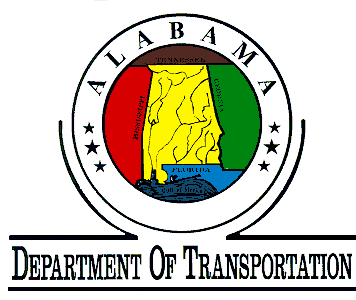 Dissemination Date:							      March 1, 2023Due Date to Submit Applications to Regional Planning Councils:	      June 1, 2023Due Date for Regional Planning Councils to Submit Applications
   That They Prepare to ALDOT:					    	      June 1, 2023Due Date for Regional Planning Councils to Submit the Endorsed 
   Applications to ALDOT:	           					                   June 8, 2023Table of ContentsTentative Schedule for the FY-2024 Award CycleThis Section 5310 application is located on the website page listed below:Alabama Department of Transportation Local Transportation Bureau, Transit Section1409 Coliseum BoulevardMontgomery, AL  36110Telephone: (334) 242-6764  E-mail: fairb@dot.state.al.usWebsite: https://www.dot.state.al.us/ltweb/transit/index.htm Technical Assistance is available upon request.  General Information Introduction:  The 5310 program is intended to assist private or designated public nonprofit agencies in meeting the transportation needs of older adults and people with disabilities. The Alabama Department of Transportation (ALDOT) is responsible for the management and administration of the Federal Transit Administration (FTA) Section 5310 Enhanced Mobility of Seniors and Individuals with Disabilities Program.  The Public Transit Section, through the Section 5310 program, provides funds to eligible entities. Appendix A provides definitions for common terms used in the Section 5310 program. Capital assistance is available statewide to applicants.  Exhibits:   The Section 5310 program Award application comprises several narrative Exhibits. These Exhibits are described in detail in the following pages. The required Exhibits in the application must appear in the order they are described in these instructions. The blank forms included in this packet may be used to aid in the development of required Exhibits. Examples of several of the required Exhibits are included in this Award application package.  The blank forms and examples are for reference only.  They are not to be included in the Award application.FTA Circular (Section 5310)Applicants are encouraged to become familiar with the following FTA circular:  FTA Circular 9070.1G:  Section 5310 Enhanced Mobility of Seniors and Individuals with Disabilities Program. This FTA Circular can be found at:  https://www.transit.dot.gov/regulations-and-guidance/fta-circulars/enhanced-mobility-seniors-and-individuals-disabilitiesDesignated RecipientIn urbanized areas with populations of less than 200,000 and in rural areas, the State is the designated recipient for receipt and administration of funding under the Section 5310 program. For these areas, the Governor has designated the Alabama Department of Transportation (ALDOT) to be responsible for administering the program and has officially notified FTA’s Region 4 office in writing of this designation. In urbanized areas with a population of 200,000 or more (except for the City of Huntsville), the Governor, in conjunction with responsible local officials, designates the recipient. Large, urbanized areas with a population of 200,000 or more include Birmingham, Huntsville, Lillian, AL / Pensacola, FL, Mobile, Montgomery, and Phenix City, AL / Columbus, GA. ALDOT is the designated recipient of Section 5310 funds for the Huntsville Urbanized Area. Competitive Application ProcessAll applicants must use this application when applying for Section 5310 program funding. Projects will be awarded through a statewide competitive selection process. ALDOT, as the designated recipient, is responsible for developing and implementing a competitive selection process to provide for fair and equitable distribution of funds.Due to funding limitations, the one-year sit out rule will apply for the FY-2024 Section 5310 program. Therefore; any eligible applicant(s) (see Section 2.6) that applied for and were approved for Section 5310 funding in FY-2023 for rolling stock, will not be eligible to apply for FY-2024 funding. Project Selection and Award ProcessCompleteness:  Initially, applications will be reviewed for completeness, based on the Checklist. Any issues will be identified. Transit Section staff will determine whether an application with issues can be made complete by the applicant, allowing rating to begin. If Transit Section staff determines that an application with issues can be made complete, then the applicant will be offered the opportunity to address issues that are found with the application as it was submitted.Selection Committee:  A screening and selection committee comprised of ALDOT staff and other designees will assign points based on rating criteria (see Appendix B). The selection committee ratings will be averaged and ranked using a point system. Based on the funds allocated for the program, ALDOT will determine the total number of applications to be funded. Applicants Will Be Notified of Award Status:  Each applicant will be notified of the application status (approved or not approved). The notification to each unsuccessful applicant will outline reasons why the application was not approved.  Agreement:  Award approval letters will be sent to successful applicants after the statewide Award has been approved by FTA. ALDOT will prepare an agreement with each successful applicant. After the applicant’s FY-2024 agreement is approved and fully executed, the transit provider will become a subrecipient of ALDOT. This formal agreement between the Alabama Department of Transportation and the subrecipient must be executed prior to the obligation of funds. A final list of selected projects will be published on ALDOT’s website.  The Section 5310 Goal and Alabama’s Objectives Section 5310 Goal:  The goal of the Section 5310 program is to improve mobility for older adults and people with disabilities throughout the state and to enhance coordination of federally assisted programs and services to encourage the most efficient use of federal resources and achieve the national goal of improved mobility of older adults and people with disabilities. In Alabama, both private and public nonprofit agencies are required to coordinate transportation services with agencies that provide transportation services to the general public.  Alabama’s Section 5310 Objectives:  Ensure that older adults and people with disabilities have the same rights as all people to utilize transportation facilities and servicesMake special efforts in the planning and design of transportation facilities and services to assure older adults and people with disabilities the availability of transportation services which they can effectively utilizeContinue to provide for the special needs of older adults and people with disabilities for which general public transportation services are unavailable, insufficient, or inappropriateEligible ApplicantsPrivate non-profit agencies for the specific purpose of providing transportation services that meet the special needs of seniors and individuals with disabilitiesLocal governmental agencies approved by ALDOT to coordinate service for seniors and individuals with disabilitiesGovernmental authorities certifying to ALDOT that no non-profit organizations are readily available in the area to provide the serviceEligible ProjectsEligible Projects (Traditional)VehiclesCapital acquisition of rolling stock vehicles (Buses, Vans)Purchased Transportation Services (Non-Vehicle Capital)Acquisition of transportation services under a contract (purchased transportation), lease or other arrangementPreventative Maintenance (Non-Vehicle Capital)Minimum of 55% Reserved for “Traditional” Capital ProjectsAt least 55% of program funds must be used on capital “traditional” projects that are:Public transportation projects planned, designed, and carried out to meet the special needs of seniors and individuals with disabilities when public transportation is insufficient, inappropriate, or unavailableThe remaining 45% may be used on capital “non-traditional” projects that are:Public transportation projects that exceed the requirements of the Americans with Disabilities Act (ADA)Public transportation projects that improve access to fixed-route service and decrease reliance by individuals with disabilities on complementary paratransitAlternatives to public transportation that assist seniors and individuals with disabilitiesAt least 55% of the available funding will be awarded to “traditional” capital projects. ALDOT reserves the right to increase that percentage up to 100% of project selections, as deemed best suited to meet the mobility needs of seniors and individuals with disabilities where public transit services are unavailable, insufficient, or inappropriate.New Freedom InitiativeMoving Ahead for Progress in the 21st Century (MAP-21) merged New Freedom activities (formerly Section 5317: New Freedom Initiative) with the Section 5310 Program. The consolidated program will continue support for non-profit providers of transportation, and it will continue to make available funds for public transportation services that exceed the requirements of the Americans with Disabilities Act, as previously provided under the New Freedom program.Meal DeliveryTransit service providers receiving assistance under Section 5310 may coordinate and assist in providing meal delivery service for homebound people on a regular basis if the meal delivery services do not conflict with the provision of transit services or result in a reduction of service to transit passengers. The nutrition program is expected to pay the operating costs attributable to meal delivery. Charter ServiceFTA Awardees are prohibited from using federally funded equipment and facilities to provide charter service except on an incidental basis and when one or more of applicable exceptions as set forth in the charter service regulation at 49 CFR 604.9 (b) applies. Charter service is an allowable activity on an incidental basis if the applicant successfully completes the charter public notice requirements and no “willing and able” private charter providers are available. Applicants must reference Federal Transit Act, as amended 49 CFR 604.11(c).  Please refer to Appendix F for more details on Charter Service. Match Ratios and SourcesMatch RatiosCapital projects are 80% federal funds / 20% local match. Vehicle-related equipment and facilities required by the Clean Air Act (CAA), or the Americans with Disabilities Act (ADA) are funded at 80% / 20%.Eligible Local Match SourcesThe local share of eligible capital costs shall be based on the net cost of the activity. Some example local match sources include: state or local appropriations; dedicated tax revenues; private donations; revenue from service contracts; transportation development credits; and net income generated from advertising, concessions, and incidental charter service. In addition, the local share may be derived from federal programs that are eligible to be expended for transportation, other than DOT programs. Examples of types of programs that are potential sources of local match include: employment, training, aging, medical, community services, and rehabilitation services. For more information, see Appendix E.Section 5310 Requires CoordinationFAST Act requires projects under Section 5310 to be derived from a locally developed, coordinated public transit-human services transportation plan. Improving transportation coordination is important in Alabama communities because limited resources and a growing transportation demand exist simultaneously.  Coordination and the Regional Planning Councils:  ALDOT has designated the 12 Regional Planning Councils (Councils of Governments) to coordinate transportation services in their regions (see Appendix C). All projects funded under this program must be derived from a locally developed, coordinated public transit-human services transportation planning process. To be awarded Section 5310 Award funding; successful projects must be derived from the appropriate locally developed, coordinated public transit-human services transportation plan (“coordinated plan”). Applicants are encouraged to familiarize themselves with the plans in their respective regions to ensure their projects are consistent with the same. Additionally, applicants are expected to coordinate with other private, public, non-profit, and human services transportation providers.The twelve (12) coordinated plans:  1) identify the transportation needs of individuals with disabilities, older adults, and people with low incomes; 2) provide strategies for meeting local needs; and 3) identify potential projects that will accomplish each strategy. Each applicant must address unmet needs and specific strategies as identified in the locally developed, coordinated public transit-human services transportation plan to be eligible to receive Section 5310 federal funding.Regional Planning Council Review and Endorsement Award Application Review by Regional Planning Councils (Councils of Government):  Completed Award applications must be submitted to the designated Regional Planning Council (Council of Governments) in the respective geographic area of the state in which Section 5310 transportation services are proposed. Each Regional Planning Council must review Award applications to ensure compliance with federal coordination requirements prior to formal submission to ALDOT. Only those Award applications formally submitted to the Regional Planning Councils for review will be considered for ALDOT funding.  Regional Planning Council (Council of Governments) Endorsement:  Only applications derived from the locally developed, coordinated public transit-human services transportation planning process can be considered for ALDOT funding. Therefore, the Regional Planning Councils must provide project endorsements to ALDOT. Project endorsements will be on Regional Planning Council letterhead and will include the following:Page Numbers for Unmet Needs and for Strategies:  Identify the page number(s) in the locally developed, coordinated public transit-human services transportation plan for the unmet needs and for the specific strategies that each endorsed application addresses. Approval Date:  Each Regional Planning Council must provide the approval date for the locally developed, coordinated public transit-human services transportation plan. Applications from Regional Planning Councils (Councils of Governments):  Regional Planning Councils making application directly for Section 5310 funding must meet all eligibility requirements including those relating to coordination. Award applications from Regional Planning Councils must be formally recommended for funding consideration by personnel other than those directly involved with the proposed Section 5310 transportation program.Responsibilities of Successful Applicants (Subrecipients)Record and Reporting RequirementsSection 5310 subrecipients must have the staffing capability to maintain records and reporting requirements for the Section 5310 Program. Reporting shall be required throughout the duration of the active vehicle service. The annual reporting period begins October 1st and ends on September 30th. Subrecipients are responsible for submitting quarterly and annual reports to ALDOT, in addition to any other reports as may be required. ALDOT will provide the reporting forms to the Section 5310 subrecipients. Reports may also be submitted electronically via the Alabama Transit Reporting System (ATRS). Applicants interested in using the ATRS must contact ALDOT for an account setup. Reports submitted must be accurate, complete, and timely. Failure to comply with reporting requirements may affect future funding and result in the loss of approved funding and/or reassignment of project equipment. Section 5310 subrecipients must maintain records in accordance with federal and state audit requirements during the period of contractual obligation to ALDOT and for three (3) years following the date of completion of the project. Projects may be audited without notice at any time during this period. ALDOT will conduct on-site management performance reviews at least once every three years. These reviews are carried out to ensure that subrecipients manage and administer the programs in accordance with Federal and State requirements. Drug and Alcohol TestingSubrecipients of Section 5310 assistance are not subject to FTA’s Drug and Alcohol testing rules but must comply with requirements of the Federal Motor Carrier Safety Administration (FMCA). FMCA requirements may be accessed via the following link: http://www.fmcsa.dot.gov/.In accordance with the Drug-Free Workplace Act of 1988 and 49 CFR Part 32,  ALDOT requires each subrecipient to maintain a drug-free workplace for all employees and to have an anti-drug policy and awareness program.Vehicle ReplacementOnly those vehicles meeting or exceeding useful life expectancy will be considered for replacement. Vehicle replacement eligibility must be apparent at the time of application submission. ALDOT transit staff will conduct physical inspections of all vehicles for replacement during the application review process as necessary. (See Appendix D for vehicle category and useful life expectancy information.)Invoicing ProceduresApplicants approved for purchased transportation or preventative maintenance will be required to invoice ALDOT on a cost reimbursement basis. Capital subrecipients may submit one (1) invoice monthly; only the federal share (80%) of the total cost for the awarded project will be reimbursed to the subrecipients each month. Subrecipients will be required to comply with the standard ALDOT invoicing process using standard forms. Subrecipients will be required to submit receipts and other required documentation to ALDOT with invoices.  Applicants approved for vehicle capital funds will facilitate vehicle purchases through a competitive bidding process administered by ALDOT and the State of Alabama Finance Department.  Successful applicants will be required to submit local matching funds to ALDOT prior to the placement of vehicle orders. The local match checks should be made payable to the Alabama Department of Transportation.ALDOT will facilitate a thorough inspection of vehicles in advance of delivery to the Section 5310 subrecipients. ALDOT will be invoiced by the vendor(s) for payment for the vehicles, with ALDOT making payment upon acceptance. Therefore, any problems noted by the subrecipient during delivery should be reported to ALDOT immediately.Insurance and TitleSection 5310 Program subrecipients are required to maintain adequate insurance coverage in accordance with federal, state, and local requirements to provide assurance of coverage sufficient to protect the federal/state interest in the funded equipment.  Appropriate measures must be taken to safeguard against loss, damage, or theft of equipment. Subrecipients are required to show proof of insurance for vehicle(s) before the vehicles are released.Section 5310 Program subrecipients are responsible for vehicle licensing and title requirements. Titles will be issued in the name of the subrecipient with the Alabama Department of Transportation listed as first lienholder throughout the active service life of all program equipment. Americans with Disabilities Act (ADA)Subrecipients must comply with the provisions of the Americans with Disabilities Act (ADA) in the delivery of transportation services including, but not limited to:  maintenance of accessibility features, procedures to ensure lift availability, lift and securement use, vehicle identification, use of accessibility features, lift deployment at any designated stop, adequate time for vehicle boarding/disembarking, use of service animals, services for persons using respirators or portable oxygen, accessible formats for public information and communication, and training.  Compliance with these requirements will be monitored during on-site review visits by ALDOT staff.Title VI ProgramAs a condition of receiving Federal Transit Administration Section 5310 program funds through ALDOT, subrecipients must comply with the requirements of the U.S. Department of Transportation’s Title VI regulations. The purpose of Title VI is to ensure that no person in the United States shall, on the ground of race, color, or national origin, be excluded from participation in, be denied the benefits of, or be subjected to discrimination under any program or activity receiving Federal financial assistance. Applicants that are awarded Section 5310 program funds will become subrecipients of ALDOT. All subrecipients must develop a Title VI Program and submit it to ALDOT consistent with reporting timelines established by ALDOT. The following Title VI items will be required:A copy of the subrecipient’s notice to the public that it complies with Title VI and informs members of the public of the protections against discrimination afforded to them by Title VI. Include a list of locations where the notice is posted.A copy of the subrecipient’s instructions to the public on how to file a discrimination complaint, including a copy of the complaint form.A list of any Title VI investigations, complaints, or lawsuits filed with the subrecipient. This list should include only those investigations, complaints, or lawsuits that pertain to allegations of discrimination on the basis of race, color, and/or national origin in transit-related activities and programs and that pertain to the subrecipient submitting the report, not necessarily the larger agency or department of which the entity is a part.A public participation plan that includes an outreach plan to engage minority and limited English proficient populations, as well as a summary of outreach efforts made since the last Title VI Program submission.A copy of the subrecipient’s plan for providing language assistance for persons with limited English proficiency that was based on the DOT LEP Guidance.A table depicting the racial breakdown of the membership of those transit-related non-elected planning boards, advisory councils or committees, or similar bodies, in which the membership is selected by the subrecipient, and a description of efforts made to encourage the participation of minorities on such committees or councils. If the subrecipient has constructed a facility, such as a vehicle storage facility, maintenance facility, operations center, etc., the recipient shall include a copy of the Title VI equity analysis conducted during the planning stage with regard to the location of the facility.The Title VI Program must be approved by the applicant’s board of directors or appropriate governing entity or official(s) responsible for policy decisions prior to submission to ALDOT. Recipients shall submit a copy of the Board resolution, meeting minutes, or similar documentation with the Title VI Program as evidence that the board of directors or appropriate governing entity or official(s) has approved the Title VI Program.Additional information will be requested if a subrecipient is a fixed route transit provider, or a Metropolitan Planning Organization (MPO).Certifications and Assurances  In accordance with ALDOT direction, successful applicants will complete the Certifications and Assurances for FY-2023 after they are published in the Federal Register.Technical AssistanceTechnical Assistance is available to any Applicant for Section 5310 funds through ALDOT. New Service Applicants (see definition in Section 2.16 below) may find it particularly helpful to request Technical Assistance by calling or sending an email using the Contact Information in Section 1.New Service ApplicantALDOT defines a “New Service Applicant” as an entity that has not purchased a vehicle or vehicles through the Section 5310 program (formerly 16b). General Instructions and Format of the ApplicationThe forms and required exhibits included in this package provide the Alabama Department of Transportation with the information necessary to select projects and to ensure compliance with State and Federal requirements. The required submissions must be complete and correct. Applicants should be aware that there are severe penalties and sanctions for furnishing false information to obtain federal Awards. Only One (1) Application per Applicant:  Submit only one (1) application per applicant, even if the applicant will be applying for assistance at multiple locations. If there are multiple locations, it will be necessary to submit multiple originals of some Exhibits (one for each location). For applicants with large geographic service areas and applicants with multiple locations, it may also be necessary to obtain endorsements from more than one (1) Regional Planning Council.    Completed Checklist Is Required:  The completed application package must be submitted in the order listed on the Checklist. One original application must be securely clipped (no binders or dividers, please) and submitted to the Alabama Department of Transportation’s Local Transportation Bureau. On the Checklist, enter the page number corresponding to each Exhibit and return the Checklist with your application to ensure all Exhibits are included in the correct order. The completed Checklist will be placed at the front of the Application (before Exhibit 1). Application Format:  Do not staple or insert into a hard-bound notebook. Use a clip or rubber band to attach pages together. The reviewer must be able to easily copy and use each Exhibit as needed. Pagination / Text on One Side of Paper Only:  All pages should be on 8.5ʺ x 11ʺ inch paper. Number all pages consecutively in whole numbers (example:  1, 2, 3, etc.). Text on one side of the paper is the only acceptable format. The reviewer must be able to easily copy and use each Exhibit as needed. Public Hearing:  A Public Hearing is required (see Exhibit 8 for details). Signatures:  Information should be typed and signed in the appropriate areas.  All signatures must be the originals of the authorized official for the applicant organization or transit provider (for example, mayor, county commission chairman, or executive director).  Signatures are requested to be in BLUE INK.   Application Due DatesDirect Applications:  Councils of Governments who either apply directly for funding or who apply for funding on behalf of other entities/organizations must submit applications directly to ALDOT.  Applications must be received at the ALDOT Local Transportation Bureau no later than 5:00 p.m. on June 1, 2023. Endorsed Applications:  The deadline for submitting applications to the Regional Planning Councils (Councils of Governments) is 5:00 P.M. on June 1, 2023. The Regional Planning Councils must in turn submit all endorsed applications to the ALDOT Local Transportation Bureau no later than 5:00 p.m. on June 8, 2023.   Fiscal Year 2024 Section 5310 Application ChecklistApplication Deadline:  June 1, 2023, to the Regional Planning CouncilJune 1, 2023, to ALDOT (for Regional Planning Council-Prepared Applications)June 8, 2023, to ALDOT (for Regional Planning Council-Endorsed Applications)Place completed “Checklist” in front of Exhibit 1Fiscal Year 2024 Section 5310 Application Checklist (continued)Place completed “Checklist” in front of Exhibit 1ExhibitsExhibit 1:   Statewide Section 5310 Application Cover PageALABAMA DEPARTMENT OF TRANSPORTATIONFY-2024Enhanced Mobility of Seniors and Individuals with Disabilities Program (Section 5310) APPLICATIONExhibit 2:  Section 5310 Current Data Sheet (Statewide)Exhibit 3:  Vehicle Inventory and Funding RequestsDescription of Forms:Vehicle Inventory Form:  The completed Vehicle Inventory Form includes the Year, Make/Model, Vehicle Identification Number, Current Miles, Lift (yes or no), Condition, Replacement (Yes or No), and Funding Source (5307, 5310, and 5311). Condition will be listed as new, excellent, good, fair, poor, or out of service. Show vehicles planned for disposal or those waiting to be transferred to another transit provider.***The “Vehicle Inventory Form” will include all vehicles that have been approved by ALDOT for the purpose of being used in the delivery of transportation services for seniors and individuals with disabilities.***Vehicle Request Budget Form:  The completed Vehicle Request Budget Form describes the vehicle purchases that are requested. The number, cost, and proposed use (replacement, expansion, or new service) will be entered on this form. The source(s) of local match will be listed. All applicants will include this form. If no vehicles are requested, write N/A on the form.Fleet Replacement Form The completed Fleet Replacement Form includes information reported to the Federal Transit Administration for the vehicles being removed from service.Non-Vehicle Funding Request Form:  This Form describes non-vehicle capital purchases that are requested, including purchased transportation and preventative maintenance. The cost of each type of desired item will be entered on this form. All applicants will include this form. If you are not requesting purchased transportation and/or preventative maintenance, write N/A on the form.Include the following as Exhibit 3:3.1 Vehicle Inventory Form (if applicable)3.2 Vehicle Request Budget Form 3.3 Fleet Replacement Form3.4 Non-Vehicle Funding Request Form (for Purchased Transportation and/or Preventative Maintenance)Exhibit 3.1 FY-2024 Transit Programs Vehicle Inventory FormList only FTA Funded Vehicles with ALDOT as Lienholder.Exhibit 3.2 FY-2024 Vehicle Request Budget FormAll applicants will complete this Form. If no vehicles are requested, Indicate N/A under Overall Total Cost.Use the highest amount when estimating vehicle cost.Exhibit 3.3 FY-2024 ALDOT Transit Program Replacement Form List only FTA Funded Vehicles with ALDOT as Lienholder to be Replaced. Indicate N/A under Make if not applicable.Exhibit 3.4  FY-2024 Non-Vehicle Funding Request FormAll applicants will complete this Form. If you are not requesting purchased transportation and/or Preventative Maintenance, write N/A on the Form under Total Cost by each.Exhibit 4. Scope of Services (Statewide)This Exhibit will provide an overview of your agency as well as details on the purpose of the Award application.Definitions of “Expansion Vehicle”, “Replacement Vehicle”, and “New Service Applicant” are provided in Appendix A.Description of Forms:Applicants will include all Exhibit 4 forms. Please mark yes or no to the question at the top of each Exhibit. This will inform the ALDOT staff of the types of capital (if any) you are requesting in your application. Include the following as Exhibit 4:Exhibit 4.1:  Overview Exhibit 4.2:  Summary of Transportation Services Exhibit 4.3:  Show Need for Replacement Vehicle(s) Exhibit 4.4:  Show Need for Expansion Vehicle(s)Exhibit 4.5:  Show Need for New Transportation Service Exhibit 4.6:  Describe Purchased TransportationExhibit 4.7:  Describe Non-Vehicle Preventative Maintenance RequestedExhibit 4.1 Overview (All Applicants Must Fully Complete Exhibit 4.1)Exhibit 4.1 Overview (continued)(All Applicants Must Fully Complete Exhibit 4.1)Exhibit 4.2 Summary of Transportation Services (for Applicants Requesting Vehicles)  	(All Applicants Requesting Vehicles Must Fully Complete Exhibit 4.2)All other applicants will mark “No” to the following question and then include this Form in their application.Exhibit 4.3 Show Need for Replacement Vehicle(s); Describe Preventive Maintenance of Vehicle(s) to Be Replaced(All Applicants Requesting Replacement Vehicles Must Fully Complete Exhibit 4.3).All other applicants will mark “No” to the following question and then include this Form in their application.A Replacement Vehicle must have reached its “useful life expectancy”. Refer to Appendix A and Appendix D for more information.Exhibit 4.4  Show Need for Expansion Vehicle(s)(All Applicants Requesting Expansion Vehicle(s) Must Fully Complete Exhibit 4.4)All other applicants will mark “No” to the following question and then include this Form in their application. An Expansion Vehicle is added to the Applicant’s fleet to expand service and will not replace any vehicles that have been approved by ALDOT for use in delivering transportation service.Exhibit 4.5 Show Need for New Transportation Service (Only New Service Applicants Will Fully Complete Exhibit 4.5). 
All other applicants will mark “No” to the following question and then include this Form in their application. ALDOT defines a “New Service Applicant” as an entity that has not purchased a vehicle or vehicles through the Section 5310 program (formerly 16b).Exhibit 4.6 Describe Purchased Transportation Non-Vehicle Capital Requested All Applicants Requesting Purchased Transportation Services Must Fully Complete Exhibit 4.6. All other applicants will mark “No” to the following question and then include this Form in their application. Exhibit 4.7  Describe Preventative Maintenance Non-Vehicle Capital Requested All Applicants Requesting Preventative Maintenance Must Fully Complete Exhibit 4.7All other applicants will mark “No” to the following question and then include this Form in their application.  Exhibit 5: Fiscal, Managerial, and Operational Capacity (All Applicants Must Fully Complete This Exhibit)Exhibit 6 Sample Section 5310 Application Letter InstructionsThe Application Letter must state that the Award applicant is applying for public transportation Section 5310 funding in accordance with Federal Transit Laws, as codified (49 USC Section 5310), Enhanced Mobility of Seniors and Individuals with Disabilities. This Exhibit must be on Applicant’s Letterhead and must include the following information:State name of applicant and list counties of service (or proposed service).Sample Letter’s Sentence 2 will need to be customized to list the number and type of vehicles (if applicable) and Purchased Transportation (if applicable). Some Applicants may request both vehicle purchase and Purchased Transportation. Take care to accurately complete Sentence 2.   The last sentence in Paragraph 1 confirms the source of local match and operating expenses.Include applicant's statement that, to the best of its knowledge, all the information contained within the application is true and correct.  State name of designated contact person and telephone number.Include signature of the person designated by the applicant’s governing body to be responsible for administration of the Award.This letter (on applicant’s letterhead) must be addressed to:Mr. Bradley B. Lindsey, P.E.State Local Transportation EngineerLocal Transportation BureauAlabama Department of Transportation1409 Coliseum BoulevardMontgomery, Alabama 36110A sample application letter follows.Exhibit 6 Sample Section 5310 Application Letter(All Applicants Must Complete This Exhibit)Submit on Applicant’s LetterheadConfirmation for Local Match and Operating ExpensesDateMr. Bradley B. Lindsey, P. E.State Local Transportation EngineerLocal Transportation BureauAlabama Department of Transportation1409 Coliseum BoulevardMontgomery, Alabama 36110Dear Mr. Lindsey:FY-2024 SECTION 5310 TRANSIT PROGRAM APPLICATION (STATEWIDE)The [Applicant] is hereby applying for a Section 5310 Capital Assistance Award to provide transportation services for the seniors and individuals with disabilities in [list county 1, county 2, etc.]. The [Applicant] is requesting [list number of vehicles] [list type of vehicle or vehicles] [and/or purchased transportation and/or preventative maintenance, if applicable]. The required local match is [amount]. The [Applicant] will provide the local match and cover all operating expenses. The applicant attests that all information contained within this application is true and correct and that the applicant has the legal, financial, and technical capacity to carry out the proposed project.  If you have questions or need further information, please contact [designated contact person] at [telephone number including area code].Respectfully,Signature of Designated OfficialTitleExhibit 7:  Section 5310 Authorizing Resolution(Must Submit Original Signatures)Section 5310 Authorizing ResolutionRESOLUTION NO. __________WHEREAS, Federal financial assistance as authorized under Section 5310 of the Federal Transit Act Amendments of 1991, is available through the Alabama Department of Transportation to provide transportation services to meet the special needs of seniors and individuals with disabilities; andWHEREAS, the submission of an application for said financial assistance is deemed necessary to aid in addressing the transportation needs of seniors and individuals with disabilities residents of (Enter City, County(ies), or Urbanized Area), andWHEREAS, any agreement for capital financial assistance with the State of Alabama, acting by and through its Alabama Department of Transportation, will impose certain obligations upon the applicant, including the provision by it of the local share of project costs; andWHEREAS, it is the goal of the applicant to provide the best transit project that can be provided with the funds available., THEREFORE, be it resolved by the (Enter Board, Council, or County Commission)of  (Enter Applicant Legal Name) as follows:That the (Enter Title of Authorized Official) is authorized to execute, file an Award application,  and enter into an agreement with the Alabama Department of Transportation for aid in the financing of a Section 5310 transportation assistance project.Exhibit 8:  Public Participation RequirementsInstructions Public Hearing Required:  The public participation process must comprise, at a minimum, conducting a public hearing.  A public hearing must be held to allow all persons, including private transportation providers and new business entrants, equal opportunity to comment.  The hearing must be advertised by public notice in the local newspaper of widest circulation at least seven (7) days prior to the hearing. The “Notice” must be advertised a minimum of one (1) time.  **Please note: A copy of the Public Hearing Notice must be placed in the reception desk area, meeting rooms, transit facilities, and on the vehicles to allow all individuals including Limited English Proficiency (LEP) individuals an opportunity to participate in this hearing.***A sample Public Hearing Notice is shown on the next page. Customize the “Notice” as necessary. Be sure to include the address of the public hearing location as well as the contact information in your “Notice”.Exhibit 8:  Public Participation RequirementsAll Applicants must include the following in Exhibit 8: Copy of the Public Hearing Notice as it appeared in the newspaper Notarized statement verifying publication (publisher’s affidavit)Summary or transcript of the public hearing signed by an official of the applicantExhibit 9:  Certification of Vehicle and Equipment Maintenance Plan and Maintenance Inspection Program (All Applicants Requesting Vehicles or Non-Vehicle Capital Must Fully Complete Exhibit 9)
All other applicants will mark “No” to the following question and then include this Form in their application.Exhibit 10:  Current Certifications and AssurancesCurrent Applicants - please insert a copy of the current Certifications and Assurances (C&A) for Exhibit 10.FTA Link  to Certifications and Assurances: (utilize the most recent copy)https://www.transit.dot.gov/funding/grantee-resources/certifications-and-assurances/certifications-assurancesExhibit 11:  Title VI (Only Current ALDOT Subrecipients Will Fully Complete This Exhibit) All other applicants will mark “No” to the following question and then include this Form in their application. Exhibit 11:  Title VI (continued)(Only Current ALDOT Subrecipients Will Fully Complete This Exhibit)Exhibit 12:  Applicant’s Documentation of Involvement in the  Coordination and Planning Process(All Applicants Will Submit This Exhibit with Original Signature)Submit One Exhibit for each Regional Planning Council (RPC) in your service area. 
If your service area covers more than one Regional Planning Council, submit one Exhibit from each RPC.Submit on Applicant LetterheadExhibit 13: Regional Planning Council Coordinated Plan Endorsement Letter(Must Submit Original Signature)Submit on Regional Planning Council’s LetterheadThis letter from the local Regional Planning Council verifying endorsement must be included in the Award application. (Submit One Exhibit for each Regional Planning Council if your service area covers more than one Regional Planning Council). A list of Regional Planning Councils (Councils of Governments) is included in Appendix C. Exhibit 14:  Public Agency Certification of No Readily Available Service ProvidersGovernmental and Public Agencies Must Fully Complete Exhibit 18. Submit on Governmental or Public Agency’s LetterheadAll other applicants will mark “No” to the following question and then include this Form in their application. Exhibit 15:  Application Certification All Applicants Will CompleteSubmit on Applicant’s LetterheadMust Submit Original SignatureExhibit 16  Copy of Federal Identification Number Letter (No Sample Provided)Insert Federal Identification Number Letter in sequence with ExhibitsExhibit 17  Insurance Carrier, Amounts of Coverage, and Premium Rate, if applicable(No Sample Provided)Insert Insurance Policy in sequence with ExhibitsExhibit 18  Audit Report/Financial Statements for the most recent fiscal year (No Sample Provided)Insert most recent Audit Report or Financial Statement in sequence with ExhibitsExhibit 19  Copy of Articles of Incorporation and Bylaws, if applicable (No Sample Provided)Insert most Articles of Incorporation and Bylaws in sequence with ExhibitsAppendicesAppendix A.	Definitions Appendix B.	Rating CriteriaAppendix C.	Regional Planning Councils (Councils of Governments)Appendix D.	Policy and Procedures for the Disposition of Project
                          Vehicles and EquipmentAppendix E.	Local Match from Other Federal Programs Appendix F.	Charter ServiceAPPENDIX A:  DefinitionsThis section identifies common terms and definitions as they pertain to the Section 5310 program.  Coordinated Public Transit-Human Services Transportation Plan (Coordinated Plan): This is a locally developed, coordinated transportation plan that identifies the transportation needs of individuals with disabilities, seniors, and people with low incomes, provides strategies for meeting those needs, and prioritizes transportation services for funding and implementation.    Expansion Vehicle:  The applicant currently has vehicles funded by ALDOT and desires to purchase new vehicles to meet service needs. The proposed vehicle(s) will be added to the applicant’s fleet and will not be used to replace any vehicles currently in the fleet.  Individual with Disability:  Any individual who, by reason of illness, injury, age, congenital malfunction, or other permanent or temporary incapacity or disability (including an individual who is a mobility device user or has semi-ambulatory capability), is unable to use a public transportation service or a public transportation facility effectively without special facilities, planning, or design. Minority:  Socially and economically disadvantaged groups including: African Americans,   Hispanic Americans, Asian Pacific Americans, Subcontinent Asian Americans, and Native Americans. New Service Applicant:  ALDOT defines a “New Service Applicant” as an entity that has not previously received federal dollars to support agency activities through this office.  New Service Applicants may find it helpful to call or email using the Contact Information in Section 1 to request Technical Assistance.   Nonprofit Corporation:  An organization which is incorporated under the laws of the State of Alabama as a nonprofit corporation.    Nonurbanized Area (Non-UZA) or Rural Area:  An area encompassing a population of fewer than 50,000 people that has not been designated in the most recent decennial census as an urbanized area by the Secretary of Commerce.  Program of Projects:  A list of projects to be funded in an Award application submitted to FTA by a state or designated recipient. The program of projects (POP) lists the subrecipients and indicates whether they are nonprofit agencies or local governmental authorities, designates the areas served (including rural areas), and identifies any tribal entities. In addition, the POP includes a brief description of the projects, total project cost and federal share for each project, and the amount of funds used for program administration from the 10 percent allowed.   Replacement Vehicle:   The applicant currently has vehicles funded by ALDOT and desires to replace vehicle(s) that have reached or exceeded their useful life expectancy (see Appendix D for information on “Useful Life”). Each proposed vehicle will “replace” a vehicle in the fleet on a one-for-one basis.  Senior:  An individual who has reached or surpassed 65 years of age.  Small Urbanized Area (UZA):  An area in the state designated as an urbanized area by the U.S. Bureau of Census within boundaries fixed by responsible state and local officials in cooperation with each other, and subject to approval by the U.S. Secretary of Transportation.  A small, urbanized area has a population of at least 50,000 but less than 200,000. There are eight (8) small, urbanized areas in Alabama: Anniston-Oxford, Auburn, Daphne-Fairhope, Decatur, Dothan, Florence, Gadsden, and Tuscaloosa.  Traditional Section 5310 Projects: These are public transportation capital projects planned, designed, and carried out to meet the special needs of seniors and individuals with disabilities when public transportation is insufficient, inappropriate, or unavailable.   Tribes:  Federally recognized Indian tribes and other tribal governments are eligible ALDOT subrecipients under the Section 5310 program. A tribe may also apply directly to FTA for Section 5310 funds that a state or designated recipient has awarded to the tribe. APPENDIX B:  Rating CriteriaThe Alabama Department of Transportation will evaluate all applications for capital funding based on the following criteria:Evaluation Categories					Maximum Points Available = 100FINANCIAL AND MANAGEMENT CAPABILITY:			Maximum Points:  15 pointsApplicants must possess the necessary fiscal, managerial, and operational capacity to implement and manage the proposed project. Other factors considered will be funding availability and current or previous experience in the operation of passenger transportation.NEED FOR SERVICE:							Maximum Points:  20 pointsApplicants must demonstrate the need for the proposed service. Applicants will describe the target population to be served, service area (city, county, region, or statewide), and the number and types of clients in the service area.UTILIZATION OF REQUESTED SERVICE:				Maximum Points:  35 pointsApplicants must list the days and hours of service as well as the daily number of service miles. Sensitivity training (includes pre-employment, on-the-job, and incremental) on the needs of seniors and individuals with disabilities that has been provided to employees will be considered. If no sensitivity training for employees has been conducted, the willingness to provide the training at a future time will be considered.PROPOSED SERVICE CHARACTERISTICS:				Maximum Points:  15 pointsApplicants will explain how the requested capital will be used in the transportation service to meet the needs of the proposed clients. Information will include the number and type of trips that will be provided during the operational period.SERVICE COORDINATION:					        	Maximum Points:  15 pointsApplicants will provide supporting documentation to verify the transportation program is derived from a locally developed, coordinated transit-human services transportation plan (“coordinated plan”). The proposed transportation services must address unmet needs and specific strategies as identified in the coordinated plan. Proposed and existing service coordination agreements will be considered.	Agency NON-Compliance:					        	Application Not GradedApplications for applicants that are not current with all compliance related activities, documents and reports will not be graded or considered for funding for the current application cycle.APPENDIX C: Regional Planning Councils (Councils of Governments)Rural communities that are not a part of the urbanized areas of MPOs are included in the Regional Planning Councils (Councils of Governments or COGs). COGs provide a planning process to ensure that federal and state regulations and guidelines for transportation planning in rural areas are met. Among their many duties, each COG is responsible for providing a public forum and serving as an advisory board to review funding applications from local applicants within its region and prioritizing projects for ALDOT review. The COGs are members of the Alabama Association of Regional Councils (AARC). More information can be found on the AARC website at:  http://www.alarc.orgAPPENDIX C: Regional Planning Councils (Councils of Governments)(continued)APPENDIX D: Alabama Department of Transportation:  Policy and Procedures for the Disposition of Project Vehicles and EquipmentGENERAL:The Alabama Department of Transportation (ALDOT), as prime Awardee of federal funds for the State, is responsible for maintaining an accurate inventory of all capital equipment purchased at least in part with federal funds.  For information about the disposition of Project Vehicles please contact your Regional Manager to obtain a copy of the current Disposition Procedures. Information about the transfer of Project Vehicles, Local Match, and the Useful Life of Vehicles is detailed below.  Transfer to Another Transit Provider:  In the case of a transfer of vehicles or equipment to another transportation program, no handling fee may be collected; however, fair market value must be established.  The transit provider to which the vehicle or equipment is being transferred shall, in effect, buy out the original transit provider’s local interest. Please refer to the current State Management Plan for additional information. Match:  Any project equipment purchased with FTA Sections 5307, 5310, or 5311 funds involves an 80% federal/20% local match.   Useful Life Policy:  Disposition of the project equipment should occur after the vehicle or equipment has reached its useful life expectancy or is no longer needed for its originally intended purpose.  For general purposes, the useful life expectancy for vehicles is as follows:APPENDIX E:  Local Match from Other Federal ProgramsLocal match may be derived from other federal programs that are eligible to be expended for transportation, other than funds from DOT programs. To be eligible for local match for FTA funds, the other federal funds must be used for activities included in the total net project cost of the project. Expenditure of other federal funds for transportation outside of the scope of the project cannot be applied as a credit for local match in the project. Specific program information for other types of federal funding is available from the FTA Coordinating Council on Access and Mobility (CCAM) website at https://www.transit.dot.gov/ccam/about/initiativesSome Non-DOT federal programs supporting transportation are:U.S. Department of AgricultureFood and Nutrition ServiceU.S. Department of EducationOffice of Elementary and Secondary EducationOffice of Innovation and ImprovementOffice of Special Education and Rehabilitative ServicesU.S. Department of the InteriorBureau of Indian AffairsU.S. Department of Health and Human ServicesHealth Resources and Services AdministrationCenters for Medicare and Medicaid ServicesAdministration on AgingSubstance Abuse and Mental Health ServicesAdministration for Children and FamiliesU.S. Department of LaborEmployment Standards AdministrationVeterans’ Employment and Training ServiceEmployment and Training AdministrationU.S. Department of Veterans AffairsVeterans Benefits AdministrationVeterans Health AdministrationAPPENDIX F:  Charter ServiceCharter Service:  Charter Service regulations (49 CFR Part 604) can be found on FTA’s website: https://www.transit.dot.gov/regulations-and-guidance/access/charter-bus-service/charter-bus-service-regulations.FTA Awardees are prohibited from using federally funded equipment and facilities to provide charter service except on an incidental basis and when one or more of applicable exceptions as set forth in the charter service regulation at 49 CFR 604.9 (b) applies. Charter service is an allowable activity on an incidental basis if the applicant successfully completes the charter public notice requirements and no “willing and able” private charter providers are available. Applicants must reference Federal Transit Act, as amended 49 CFR 604.11(c).  The charter service regulations provide guidance regarding exemptions and exceptions and can be found in 49 CFR Parts 604.2 and 604.6. Exemptions, which are not considered charter service, require no notification to registered Charter providers, record-keeping, quarterly reporting, or other requirements. Exceptions are considered charter service and have administrative, recordkeeping, and reporting requirements. Records for each charter service event must be retained for at least three years. Incidental use may include meal and parcel delivery, restricted client services, and FTA allowable charters. All allowable incidental charter service must be fully allocated with no charge to federally funded programs. No mileage, trips, and hours associated with allowable incidental charter shall be represented in the subrecipient’s annual operating statistics.ALDOT reviews compliance with charter rules during periodic on-site visits. Historically, ALDOT has neither obtained any information nor reported on any charter services to FTA. If, in the future, a charter service is performed under an allowable exception, the subrecipient must notify the ALDOT Program Manager. For each charter service performed in accordance with an allowable exception, the subrecipient will complete the ALDOT Charter Service Reporting Form (provided in the current State Management Plan) and e-mail it to the ALDOT Program Manager. ALDOT’s Transit Section will review and coordinate any subrecipient requests for charter service exception (including all supporting documentation) prior to submission to FTA.ALDOT will review all complaints of charter service violations in accordance with 49 CFR Part 604. On receiving a written complaint alleging that a violation has occurred, ALDOT shall investigate and determine whether a violation has occurred. The state will look to the subrecipient to remedy any claims against the subrecipient in association with charter service in violation of 49 CFR 604. Section 5310 subrecipients are exempt from the FTA charter rule provided the service is for program purposes only. “Program purposes” is defined as transportation that serves the needs of either human service agencies or targeted populations (such as elderly, individuals with disabilities, and low-income individuals).APPENDIX F:  Charter Service (continued)“Program purposes” does not include exclusive service for other groups formed for purposes unrelated to the special needs of these targeted populations. Thus, Section 5310 subrecipients who intend to provide charter service that is outside their program purposes must follow the guidelines outlined.Section 5310 subrecipients doing any charter service under any of the allowable exceptions must  file  quarterly  electronic  reports  with  ALDOT  utilizing  the  ALDOT  Charter  Service Reporting Form (provided in the current State Management Plan) within 15 days of the end of each quarter, listing each charter service provided and providing the specified detail in those cases where such is required. All such services must also be reported as charters on quarterly and year-end statistics reported as requested or required. Exemptions:  The charter service regulation exempts the following services:Transportation of Employees, Contractors, and Government Officials: Subrecipients are allowed to transport their employees, other transit system employees, transit management officials, transit contractors and bidders, government officials and their contractors, and official guests to or from transit facilities or projects within its geographic service area or proposed geographic service area for the purpose of conducting oversight functions such as inspection, evaluation, or review.Private Charter Operators: The prohibitions do not apply to private charter operators that receive, directly or indirectly, Federal financial assistance under the over-the-road bus accessibility program or to non-FTA funded activities of private charter operators that receive, directly or indirectly, FTA financial assistance.Emergency Preparedness Planning and Operation: Subrecipients are allowed to transport their employees, other transit system employees, transit management officials, transit contractors and bidders, government officials and their contractors, and official guests for emergency preparedness planning and operations.Section 5310 and 5311 Recipients: The prohibitions do not apply to subrecipients that use Federal financial assistance from FTA for program purposes, that is, transportation that serves the needs of either human service agencies or targeted populations (elderly, individuals with disabilities) under Section 5310 or 5311. Program purposes do not include exclusive service for other groups formed for purposes unrelated to the special needs of the identified targeted populations.Emergency Response: Subrecipients are allowed to provide service for up to 45 days for actions directly responding to an emergency declared by the President, governor, or mayor or in an emergency requiring immediate action prior to a formal declaration.APPENDIX F: Charter Service (continued) Recipients in Non-Urbanized Areas: Subrecipients in non-urbanized areas may transport employees, other transit systems’ employees, transit management officials, and transit contractors and bidders to or from transit training outside its geographic service area. Exceptions:  The charter regulation excepts the following community-based charter services: Government Officials:  A subrecipient is allowed to provide charter service (up to 80 charter service hours annually) to government officials (Federal, state, and local) for official government business, which can include non-transit related purposes, if the subrecipient:Provides the service in its geographic service areaDoes not generate revenue from the charter service, except as required by lawRecord-Keeping After Providing Charter Service:  Government organization’s name, address, phone number, and e-mail address; the date and time of service; the number of passengers (also the number of government officials); the origin, destination, and trip length (miles and hours); fee collected if any; and the vehicle number for the vehicle used to provide service.   The subrecipient may petition ALDOT to petition FTA for additional charter service hours (more than 80 charter service hours annually). Refer to §604.6 for additional information.Qualified Human Service Organization (QHSO):A subrecipient is allowed to provide charter service to a QHSO for the purpose of serving persons:With mobility limitations related to advanced ageWith disabilitiesWith low incomeIf the QHSO receives funding, directly or indirectly, from the programs listed in Appendix A of the regulation, the QHSO is not required to register on the FTA’s charter registration website. Otherwise, the QHSO is required to register. The subrecipient may provide service only if the QHSO is registered at least 60 days before the date of the first request for charter service.Record-Keeping After Providing Charter Service:  QHSO’s name, address, phone number, and e-mail address; the date and time of service; the number of passengers; the origin, destination, and trip length (miles and hours); fee collected if any; and the vehicle number for the vehicle used to provide service.   Leasing of Equipment and Driver:  A subrecipient is allowed to lease its FTA funded equipment and drivers to registered charter providers for charter service only if all the following conditions exist:APPENDIX F: Charter Service (continued) The private charter operator is registered on the FTA charter registration websiteThe registered charter provider owns and operates buses or vans in a charter service businessThe registered charter provider received a request for charter service that exceeds its available capacity either of the number of vehicles operated or the number of accessible vehicles operated by the registered charter providerThe registered charter provider has exhausted all of the available vehicles of all registered charter providers in the subrecipient’s geographic service areaRecord-Keeping After Providing Charter Service:  Registered charter provider’s name, address, phone number, and e-mail address; the number, types, and vehicle identification numbers for all vehicles leased; and support documentation for conditions (shown as letters a-d herein).No Response by Registered Charter Provider: A subrecipient is allowed to provide charter service, on its own initiative or at the request of a third party, if no charter provider registered on the FTA’s website responds to the notice issued by e-mail to registered charter providers in the geographic service area (pursuant to 604.14):  Within 72 hours for charter service requested to be provided in less than 30 days, orWithin 14 calendar days for charter service requested to be provided in 30 days or more.The subrecipient is not allowed to provide charter service under this exception if a registered charter provider indicates an interest in providing the charter service described in the notice and the registered charter provider has informed the subrecipient of its interest in providing the service.This is true even if the registered charter provider does not ultimately reach an agreement with the customer.If the subrecipient is interested in providing charter service under this exception, the subrecipient shall provide e-mail notice to registered charter providers in the subrecipient’s geographic service area by the close of business on the day the subrecipient received the request unless the request was received after 2:00 pm, in which case the notice shall be sent by the close of business the next business day.Record-Keeping After Providing Charter Service:  Group’s name, address, phone number, and e-mail address; the date and time of service; the number of passengers; the origin, destination, and trip length (miles and hours); fee collected if any; and the vehicle number for the vehicle used to provide service.   Agreement with All Registered Charter Providers: The subrecipient is allowed to provide charter service directly to a customer consistent with an agreement entered with all APPENDIX F: Charter Service (continued) registered charter providers in the subrecipient’s service area. The subrecipient is allowed to provide charter service up to 90 days without an agreement with a newly registered charter provider in the geographic service area subsequent to the initial agreement. Any parties to an agreement may cancel the agreement after providing a 90-day notice to the subrecipient.Petitions to the Administrator: The subrecipient may petition ALDOT to petition the Administrator for an exception to the charter service regulations to provide charter service directly to a customer for:Events of regional or national significance. The petition shall describe how registered charter providers were consulted and will be utilized and include a certification that the subrecipient has exhausted all the registered charter providers in its service area. The petition must be submitted at least 90 days before the first day of the event.Hardship (only for non-urbanized areas under 50,000 in population or small urbanized areas under 200,000 in population). The exception is only available if the registered charter providers have deadhead time that exceeds total trip time from initial pick-up to final drop-off, including wait time. The petition shall describe how the registered charter provider’s minimum duration would create a hardship on the group requesting the charter service.Unique and time sensitive events (e.g., funerals of local, regional, or national significance) that are in the public’s interest. The petition shall describe why the event is unique and time sensitive and would be in the public’s interest.The subrecipient must retain records of each charter service provided for at least three years. Charter service hours include time spent transporting passengers, time spent waiting for passengers, and “deadhead” hours (time spent getting from the garage to the origin of the trip and then the time spent from trip’s ending destination back to the garage). All subrecipients that provide charter services are required to submit a charter service report to ALDOT within 15 days after charter services are performed for the applicable exceptions. ***1Tentative Schedule for the FY-2024 Award Cycle22General Information3  2.1FTA Circular (Section 5310)3  2.2Designated Recipient3  2.3Competitive Application Process3  2.4Project Selection and Award Process4  2.5The Section 5310 Goal and Alabama’s Objectives4  2.6Eligible Applicants4  2.7Eligible Projects5     2.7.1Eligible Projects (Traditional)5     2.7.2Minimum of 55% Reserved for “Traditional” Capital Projects5  2.8New Freedom Initiative5  2.9Meal Delivery6  2.10Charter Service6  2.11Match Ratios and Sources6     2.11.1Match Ratios6     2.11.2Eligible Local Match Sources6  2.12Section 5310 Requires Coordination6  2.13Regional Planning Council Review and Endorsement7  2.14Responsibilities of Successful Applicants (Subrecipients)8     2.14.1Record and Reporting Requirements8     2.14.2Drug and Alcohol Testing8     2.14.3Vehicle Replacement8     2.14.4Invoicing Procedures8     2.14.5Insurance and Title9     2.14.6Americans with Disabilities Act (ADA)9     2.14.7Title VI Program9     2.14.8Certifications and Assurances10  2.15Technical Assistance10  2.16New Service Applicant10  2.17General Instructions and Format of the Application10  2.18Application Due Dates113Exhibits144Appendices45DateActivityMarch 1, 2023Program announcement and statewide dissemination of Award applications June 1, 2023Deadline for applications to be submitted to the Regional Planning Councils (for coordination plan certification letter) If Regional Planning Councils are applying for funding or closely involved with an applicant’s application, this is the deadline for submitting applications directly to ALDOT (direct applications)June 8, 2023Deadline for Regional Planning Councils to submit all other applications to ALDOT (endorsed applications)July 2023Selection committee convenes to review applications and schedule site visits TBAAward Application to FTA via TrAMSTBAAwards Announced TBAVehicle Orders PlacedTBAVehicle DeliveriesApplicant Legal Name: ExhibitRequired Application DocumentsPage No.1Section 5310 Application Cover Page2Section 5310 Current Data Sheet (Statewide)3Vehicle Inventory and Funding Requests     3.1Vehicle Inventory Form   3.2Vehicle Request Budget Form3.3Fleet Replacement Form3.4Non-Vehicle Funding Request Form4Scope of Services (Statewide)4.1Overview Describe applicant purpose and programsDescribe transportation provided/purchased or to be provided/purchased by your agencyDescribe transportation provided by other providers in the areaDescribe sensitivity trainingDescribe unmet transportation needs this project seeks to addressIdentify coordinated plan strategies this project seeks to address4.2Summary of Transportation Services (for Applicants Requesting Vehicles) 4.3Show Need for Replacement Vehicle(s) 4.4Show Need for Expansion Vehicle(s) 4.5Show Need for New Transportation Service 4.6Describe Purchased Transportation Non-Vehicle Capital Requested4.7Describe Preventative Maintenance Non-Vehicle Capital Requested5Fiscal, Managerial, and Operational Capacity6Section 5310 Application Letter 7Section 5310 Authorizing Resolution Applicant Legal Name: ExhibitRequired Application DocumentsPage No.8Public Participation Requirements
* Copy of the Public Hearing Notice as it appeared in the newspaper 
* Notarized statement verifying publication (publisher’s affidavit)
* Summary or transcript of the Public Hearing signed by an official of the
   applicant9Certification of Vehicle and Equipment Maintenance Plan and Maintenance Inspection Program10Current Certifications and Assurances (New applicant - please state NEW APPLICANT on Exhibit 10)11Title VI 12Applicant’s Documentation of Involvement in the Coordination and Planning Process13Regional Planning Council Coordinated Plan Endorsement Letter14Public Agency Certification of No Readily Available Service Providers15Application Certification16Copy of Federal Identification Number Letter17Insurance Carrier, Amounts of Coverage, and Premium Rate (if applicable)18Audit Report for the most recent fiscal year19Copy of Articles of Incorporation and Bylaws (if applicable)FOR OFFICIAL USE ONLYRegional Managers shall provide a printed copy of the SAM.gov Enrollment Verification along with the application. Please use the applicant’s SAM’S number at the following website to verify that the applicant’s enrollment is active with no exclusions:       https://www.sam.gov/SAM/pages/public/searchRecords/search.jsf.If the verification is not available, the applicant will be notified by their Regional Manager. Regional Managers shall provide a copy of the Current Data sheet, Source of Budget Funds sheet, the Vehicle Replacement Form, and the Fleet Replacement Form to the Awards Team.Applicant’s Legal Name (City, Commission, Etc.):Transit Provider Name (Senior/Nutrition Center, Etc.):Check Applicant’s Status: NonprofitPublicPrivate for ProfitIndian Tribal NationDeadline to Submit Application to the Regional Planning Council:     June 1, 2023Deadline to Submit Application to the Regional Planning Council:     June 1, 2023Date Received by ALDOT:Application Information:Application Information:Application Information:Application Information:Application Information:Application Information:Application Information:Application Information:Application Information:Application Information:Application Information:Application Information:Application Information:Application Information:Application Information:Application Information:Application Information:Application Information:Applicant Legal Name: Applicant Legal Name: Applicant Legal Name: Applicant Legal Name: Transit Provider Name:Transit Provider Name:Transit Provider Name:Transit Provider Name:P.O. Box:P.O. Box:P.O. Box:P.O. Box:Street Address: Street Address: Street Address: Street Address: City/County, State, Zip+4:City/County, State, Zip+4:City/County, State, Zip+4:City/County, State, Zip+4:System for Award Management (SAM.GOV):System for Award Management (SAM.GOV):System for Award Management (SAM.GOV):System for Award Management (SAM.GOV):System for Award Management (SAM.GOV):System for Award Management (SAM.GOV):System for Award Management (SAM.GOV):System for Award Management (SAM.GOV):System for Award Management (SAM.GOV):System for Award Management (SAM.GOV):System for Award Management (SAM.GOV):System for Award Management (SAM.GOV):System for Award Management (SAM.GOV):System for Award Management (SAM.GOV):System for Award Management (SAM.GOV):System for Award Management (SAM.GOV):System for Award Management (SAM.GOV):System for Award Management (SAM.GOV):Unique Entity ID Number:Unique Entity ID Number:Unique Entity ID Number:Unique Entity ID Number:CAGE/NCAGE Number:CAGE/NCAGE Number:CAGE/NCAGE Number:CAGE/NCAGE Number:CAGE/NCAGE Number:Website:Website:Website:Website:First Contact & Title:First Contact & Title:First Contact & Title:First Contact & Title:Email:Email:Email:Email:Phone & Fax:Phone & Fax:Phone & Fax:Phone & Fax:Second Contact & Title:Second Contact & Title:Second Contact & Title:Second Contact & Title:Email:Email:Email:Email:Phone & Fax:Phone & Fax:Phone & Fax:Phone & Fax:Check Current Status Below (check all that apply):Check Current Status Below (check all that apply):Check Current Status Below (check all that apply):Check Current Status Below (check all that apply):Check Current Status Below (check all that apply):Check Current Status Below (check all that apply):Check Current Status Below (check all that apply):Check Current Status Below (check all that apply):Check Current Status Below (check all that apply):Check Current Status Below (check all that apply):Check Current Status Below (check all that apply):Check Current Status Below (check all that apply):Check Current Status Below (check all that apply):Check Current Status Below (check all that apply):Check Current Status Below (check all that apply):Check Current Status Below (check all that apply):Check Current Status Below (check all that apply):Check Current Status Below (check all that apply):Current 5307 RecipientCurrent 5307 RecipientCurrent 5307 RecipientCurrent 5307 RecipientCurrent 5307 RecipientCurrent 5307 RecipientCurrent 5307 RecipientNew ApplicantNew ApplicantNew ApplicantCurrent 5307 RecipientCurrent 5307 RecipientCurrent 5307 RecipientCurrent 5307 RecipientCurrent 5307 RecipientCurrent 5307 RecipientCurrent 5307 RecipientProject Request (check all that apply):Project Request (check all that apply):Project Request (check all that apply):Project Request (check all that apply):Project Request (check all that apply):Project Request (check all that apply):Project Request (check all that apply):Project Request (check all that apply):Project Request (check all that apply):Project Request (check all that apply):Project Request (check all that apply):Project Request (check all that apply):Project Request (check all that apply):Project Request (check all that apply):Project Request (check all that apply):Project Request (check all that apply):Project Request (check all that apply):Project Request (check all that apply):Vehicles (80% of Project Cost)Vehicles (80% of Project Cost)Vehicles (80% of Project Cost)Vehicles (80% of Project Cost)Vehicles (80% of Project Cost)Vehicles (80% of Project Cost)Vehicles (80% of Project Cost)Vehicles (80% of Project Cost)Vehicles (80% of Project Cost)Vehicles (80% of Project Cost)Vehicles (80% of Project Cost)Vehicles (80% of Project Cost)Vehicles (80% of Project Cost)Vehicles (80% of Project Cost)Vehicles (80% of Project Cost)Vehicles (80% of Project Cost)Purchased Transportation Services (Non-Vehicle Capital – 80% of Project Cost)Purchased Transportation Services (Non-Vehicle Capital – 80% of Project Cost)Purchased Transportation Services (Non-Vehicle Capital – 80% of Project Cost)Purchased Transportation Services (Non-Vehicle Capital – 80% of Project Cost)Purchased Transportation Services (Non-Vehicle Capital – 80% of Project Cost)Purchased Transportation Services (Non-Vehicle Capital – 80% of Project Cost)Purchased Transportation Services (Non-Vehicle Capital – 80% of Project Cost)Purchased Transportation Services (Non-Vehicle Capital – 80% of Project Cost)Purchased Transportation Services (Non-Vehicle Capital – 80% of Project Cost)Purchased Transportation Services (Non-Vehicle Capital – 80% of Project Cost)Purchased Transportation Services (Non-Vehicle Capital – 80% of Project Cost)Purchased Transportation Services (Non-Vehicle Capital – 80% of Project Cost)Purchased Transportation Services (Non-Vehicle Capital – 80% of Project Cost)Purchased Transportation Services (Non-Vehicle Capital – 80% of Project Cost)Purchased Transportation Services (Non-Vehicle Capital – 80% of Project Cost)Purchased Transportation Services (Non-Vehicle Capital – 80% of Project Cost)Preventative Maintenance (Non-Vehicle Capital – 80% of Project Cost)Preventative Maintenance (Non-Vehicle Capital – 80% of Project Cost)Preventative Maintenance (Non-Vehicle Capital – 80% of Project Cost)Preventative Maintenance (Non-Vehicle Capital – 80% of Project Cost)Preventative Maintenance (Non-Vehicle Capital – 80% of Project Cost)Preventative Maintenance (Non-Vehicle Capital – 80% of Project Cost)Preventative Maintenance (Non-Vehicle Capital – 80% of Project Cost)Preventative Maintenance (Non-Vehicle Capital – 80% of Project Cost)Preventative Maintenance (Non-Vehicle Capital – 80% of Project Cost)Preventative Maintenance (Non-Vehicle Capital – 80% of Project Cost)Preventative Maintenance (Non-Vehicle Capital – 80% of Project Cost)Preventative Maintenance (Non-Vehicle Capital – 80% of Project Cost)Preventative Maintenance (Non-Vehicle Capital – 80% of Project Cost)Preventative Maintenance (Non-Vehicle Capital – 80% of Project Cost)Preventative Maintenance (Non-Vehicle Capital – 80% of Project Cost)Preventative Maintenance (Non-Vehicle Capital – 80% of Project Cost)Project Information:Project Information:Project Information:Project Information:Project Information:Project Information:Project Information:Project Information:Project Information:Project Information:Project Information:Project Information:Project Information:Project Information:Project Information:Project Information:Project Information:Project Information:Population of Area to be served:Population of Area to be served:Population of Area to be served:Population of Area to be served:Population of Area to be served:Population of Area to be served:Number of Seniors:Number of Seniors:Number of Seniors:Number of Seniors:Number of Seniors:Number of Seniors:As % of Total Area PopulationAs % of Total Area PopulationAs % of Total Area PopulationAs % of Total Area PopulationAs % of Total Area PopulationNumber of Individuals with Disabilities:Number of Individuals with Disabilities:Number of Individuals with Disabilities:Number of Individuals with Disabilities:Number of Individuals with Disabilities:Number of Individuals with Disabilities:As % of Total Area PopulationAs % of Total Area PopulationAs % of Total Area PopulationAs % of Total Area PopulationAs % of Total Area PopulationThis Application is for (check all that apply):This Application is for (check all that apply):This Application is for (check all that apply):This Application is for (check all that apply):This Application is for (check all that apply):This Application is for (check all that apply):This Application is for (check all that apply):This Application is for (check all that apply):This Application is for (check all that apply):This Application is for (check all that apply):This Application is for (check all that apply):This Application is for (check all that apply):This Application is for (check all that apply):This Application is for (check all that apply):This Application is for (check all that apply):This Application is for (check all that apply):This Application is for (check all that apply):This Application is for (check all that apply):An Urbanized Area with population size 50,000 or more. An Urbanized Area with population size 50,000 or more. An Urbanized Area with population size 50,000 or more. An Urbanized Area with population size 50,000 or more. An Urbanized Area with population size 50,000 or more. An Urbanized Area with population size 50,000 or more. An Urbanized Area with population size 50,000 or more. An Urbanized Area with population size 50,000 or more. An Urbanized Area with population size 50,000 or more. An Urbanized Area with population size 50,000 or more. An Urbanized Area with population size 50,000 or more. An Urbanized Area with population size 50,000 or more. An Urbanized Area with population size 50,000 or more. An Urbanized Area with population size 50,000 or more. An Urbanized Area with population size 50,000 or more. A Non-Urbanized (Rural) Area with population below 50,000. A Non-Urbanized (Rural) Area with population below 50,000. A Non-Urbanized (Rural) Area with population below 50,000. A Non-Urbanized (Rural) Area with population below 50,000. A Non-Urbanized (Rural) Area with population below 50,000. A Non-Urbanized (Rural) Area with population below 50,000. A Non-Urbanized (Rural) Area with population below 50,000. A Non-Urbanized (Rural) Area with population below 50,000. A Non-Urbanized (Rural) Area with population below 50,000. A Non-Urbanized (Rural) Area with population below 50,000. A Non-Urbanized (Rural) Area with population below 50,000. A Non-Urbanized (Rural) Area with population below 50,000. A Non-Urbanized (Rural) Area with population below 50,000. A Non-Urbanized (Rural) Area with population below 50,000. A Non-Urbanized (Rural) Area with population below 50,000. County/Counties of proposed project(s):County/Counties of proposed project(s):County/Counties of proposed project(s):County/Counties of proposed project(s):County/Counties of proposed project(s):County/Counties of proposed project(s):County/Counties of proposed project(s):5310 Federal Amount Requested (Capital + Purchased Trans + Preventive Maintenance):5310 Federal Amount Requested (Capital + Purchased Trans + Preventive Maintenance):5310 Federal Amount Requested (Capital + Purchased Trans + Preventive Maintenance):5310 Federal Amount Requested (Capital + Purchased Trans + Preventive Maintenance):5310 Federal Amount Requested (Capital + Purchased Trans + Preventive Maintenance):5310 Federal Amount Requested (Capital + Purchased Trans + Preventive Maintenance):5310 Federal Amount Requested (Capital + Purchased Trans + Preventive Maintenance):5310 Federal Amount Requested (Capital + Purchased Trans + Preventive Maintenance):5310 Federal Amount Requested (Capital + Purchased Trans + Preventive Maintenance):5310 Federal Amount Requested (Capital + Purchased Trans + Preventive Maintenance):5310 Federal Amount Requested (Capital + Purchased Trans + Preventive Maintenance):5310 Federal Amount Requested (Capital + Purchased Trans + Preventive Maintenance):5310 Federal Amount Requested (Capital + Purchased Trans + Preventive Maintenance):5310 Federal Amount Requested (Capital + Purchased Trans + Preventive Maintenance):5310 Federal Amount Requested (Capital + Purchased Trans + Preventive Maintenance):5310 Federal Amount Requested (Capital + Purchased Trans + Preventive Maintenance):$$Total Local Match Funds:Total Local Match Funds:Total Local Match Funds:Total Local Match Funds:Total Local Match Funds:Total Local Match Funds:Total Local Match Funds:Total Local Match Funds:Total Local Match Funds:Total Local Match Funds:Total Local Match Funds:Total Local Match Funds:Total Local Match Funds:Total Local Match Funds:Total Local Match Funds:Total Local Match Funds:$$Total Cost of Project: Total Cost of Project: Total Cost of Project: Total Cost of Project: Total Cost of Project: Total Cost of Project: Total Cost of Project: Total Cost of Project: Total Cost of Project: Total Cost of Project: Total Cost of Project: Total Cost of Project: Total Cost of Project: Total Cost of Project: Total Cost of Project: Total Cost of Project: $$Applicant Name: YearMake / ModelVINCurrent MilesLift (Yes or No)*Condition (New, Excellent, Good, Fair, Poor, or Out of Service)Funding Source (Sec. 5310, 5307, 5311)1.2.3.4.5.6.7.8.9.10.11.12.13.14.15.Condition: Specify the mechanical/physical condition of the vehicle based on the following:New [N] = Less than 2,500 miles.Excellent [E] = Low mileage in relation to age and no visible mechanical flaw.Good [G] = Average mileage in relation to age and only minor mechanical flaws.Fair [F] = High mileage and/or noticeable mechanical flaws. Repairs are beginning to exceed normal maintenance schedules.Poor [P] = High mileage and major mechanical flaws. Major repairs such as engine or transmission overhaul needed to keep vehicle in service.Out of Service [O] = Vehicle is unreliable or is completely inoperable. Vehicle has been pulled from service due to mechanical or body/chassis flaws that create unsafe operating conditions.Applicant Name: Vehicle TypePrice ranges are estimates and are subject to change. Prices include mobility device stations only. Other options are not included.DesignedSeatingCapacityNumber ofMobility Device StationsPer VehicleEngine TypeG-Gas orD-DieselNumber of Each Type of Vehicle NeededOverall Total CostIntended Use*R-ReplacementE-ExpansionN-New ServiceMini Van (Side Ramp)$70,02571Gas onlyMini Van (Rear Ramp)$63,54371Gas OnlyTransit Van – No HAP$84,999140Gas onlyTransit Van (Rear or Side Load) – HAP 1$89,2149-101Gas onlyTransit Van (Rear or Side Load) – HAP 2$89,302 72Gas onlyTotalTotal Note: All vehicle capital requests will be evaluated by ALDOT. The number and types of vehicles awarded are contingent upon available funding.  Replacement–an applicant requesting to replace vehicles funded through ALDOT.    Expansion–an applicant currently has vehicles funded by ALDOT and desires to purchase new vehicles to meet service needs.    New Service–an applicant that has not purchased vehicles through the Section 5310 program (formerly 16b).Prices are estimates only. Use highest value on vehicle type when projecting cost for grant.  Some vehicles are currently pending contract renewal. Note: All vehicle capital requests will be evaluated by ALDOT. The number and types of vehicles awarded are contingent upon available funding.  Replacement–an applicant requesting to replace vehicles funded through ALDOT.    Expansion–an applicant currently has vehicles funded by ALDOT and desires to purchase new vehicles to meet service needs.    New Service–an applicant that has not purchased vehicles through the Section 5310 program (formerly 16b).Prices are estimates only. Use highest value on vehicle type when projecting cost for grant.  Some vehicles are currently pending contract renewal. Note: All vehicle capital requests will be evaluated by ALDOT. The number and types of vehicles awarded are contingent upon available funding.  Replacement–an applicant requesting to replace vehicles funded through ALDOT.    Expansion–an applicant currently has vehicles funded by ALDOT and desires to purchase new vehicles to meet service needs.    New Service–an applicant that has not purchased vehicles through the Section 5310 program (formerly 16b).Prices are estimates only. Use highest value on vehicle type when projecting cost for grant.  Some vehicles are currently pending contract renewal. Note: All vehicle capital requests will be evaluated by ALDOT. The number and types of vehicles awarded are contingent upon available funding.  Replacement–an applicant requesting to replace vehicles funded through ALDOT.    Expansion–an applicant currently has vehicles funded by ALDOT and desires to purchase new vehicles to meet service needs.    New Service–an applicant that has not purchased vehicles through the Section 5310 program (formerly 16b).Prices are estimates only. Use highest value on vehicle type when projecting cost for grant.  Some vehicles are currently pending contract renewal. Note: All vehicle capital requests will be evaluated by ALDOT. The number and types of vehicles awarded are contingent upon available funding.  Replacement–an applicant requesting to replace vehicles funded through ALDOT.    Expansion–an applicant currently has vehicles funded by ALDOT and desires to purchase new vehicles to meet service needs.    New Service–an applicant that has not purchased vehicles through the Section 5310 program (formerly 16b).Prices are estimates only. Use highest value on vehicle type when projecting cost for grant.  Some vehicles are currently pending contract renewal. Note: All vehicle capital requests will be evaluated by ALDOT. The number and types of vehicles awarded are contingent upon available funding.  Replacement–an applicant requesting to replace vehicles funded through ALDOT.    Expansion–an applicant currently has vehicles funded by ALDOT and desires to purchase new vehicles to meet service needs.    New Service–an applicant that has not purchased vehicles through the Section 5310 program (formerly 16b).Prices are estimates only. Use highest value on vehicle type when projecting cost for grant.  Some vehicles are currently pending contract renewal. Note: All vehicle capital requests will be evaluated by ALDOT. The number and types of vehicles awarded are contingent upon available funding.  Replacement–an applicant requesting to replace vehicles funded through ALDOT.    Expansion–an applicant currently has vehicles funded by ALDOT and desires to purchase new vehicles to meet service needs.    New Service–an applicant that has not purchased vehicles through the Section 5310 program (formerly 16b).Prices are estimates only. Use highest value on vehicle type when projecting cost for grant.  Some vehicles are currently pending contract renewal.  List Sources of Local Funds (below).   20% Local Match is Required for all Vehicles Requested.  List Sources of Local Funds (below).   20% Local Match is Required for all Vehicles Requested.  List Sources of Local Funds (below).   20% Local Match is Required for all Vehicles Requested.  List Sources of Local Funds (below).   20% Local Match is Required for all Vehicles Requested.  List Sources of Local Funds (below).   20% Local Match is Required for all Vehicles Requested.  List Sources of Local Funds (below).   20% Local Match is Required for all Vehicles Requested.  List Sources of Local Funds (below).   20% Local Match is Required for all Vehicles Requested.Name of Organization:Amount:Name of Organization:Amount:Applicant Name: YearMake/ModelYear of
PurchaseVehicle ID
Number (VIN)Mo./Yr.
Placed in
Revenue ServiceAccumulated
MileageEstimated
Mo./Yr. to be taken
Out of Revenue ServiceApplicant Name: DescriptionFederal Cost (80%)Local Cost (20%)Total CostPurchased TransportationPreventative MaintenanceTotals:Note: All non-vehicle capital funding requests will be evaluated by ALDOT. The non-vehicle funding awarded is contingent upon available funding.Note: All non-vehicle capital funding requests will be evaluated by ALDOT. The non-vehicle funding awarded is contingent upon available funding.Note: All non-vehicle capital funding requests will be evaluated by ALDOT. The non-vehicle funding awarded is contingent upon available funding.Note: All non-vehicle capital funding requests will be evaluated by ALDOT. The non-vehicle funding awarded is contingent upon available funding.Describe your agency’s purpose and programs. Attach supporting documentation (such as transit provider brochures and newspaper articles).Describe the transportation provided/purchased and/or that will be provided/purchased by your agency. Include a description of your agency’s clientele, your client selection process, current or potential types and number of trips, current or potential route schedules, estimated miles, and estimated hours.Describe transportation currently provided to seniors and individuals with disabilities by other providers in your area. Include days and hours of service, trip purposes, frequency of service, and fares. Describe the sensitivity training program provided to your employees on how to effectively interact with seniors and individuals with disabilities. Include a schedule of pre-employment, on-the-job training, and incremental training provided or to be provided. Describe Sensitivity Training Only. Describe the unmet transportation needs within the public transit-human service transportation plan the proposed project seeks to address.  List page number(s) from the coordinated plan where the unmet need(s) are found.Identify which strategy(ies) within the coordinated public transit-human service transportation plan that the proposed project addresses. List page number(s) from the coordinated plan where the strategy(ies) are found.Are you requesting replacement, expansion, or new service vehicle(s)? YesNoProvide detailed information on the type of service(s) to be provided. Please double-check your math for accuracy. Provide estimates where necessary. Refer to Appendix A for definitions of replacement, expansion, and new service vehicles. Complete all items. Provide detailed information on the type of service(s) to be provided. Please double-check your math for accuracy. Provide estimates where necessary. Refer to Appendix A for definitions of replacement, expansion, and new service vehicles. Complete all items. Provide detailed information on the type of service(s) to be provided. Please double-check your math for accuracy. Provide estimates where necessary. Refer to Appendix A for definitions of replacement, expansion, and new service vehicles. Complete all items. Provide detailed information on the type of service(s) to be provided. Please double-check your math for accuracy. Provide estimates where necessary. Refer to Appendix A for definitions of replacement, expansion, and new service vehicles. Complete all items. Provide detailed information on the type of service(s) to be provided. Please double-check your math for accuracy. Provide estimates where necessary. Refer to Appendix A for definitions of replacement, expansion, and new service vehicles. Complete all items. Provide detailed information on the type of service(s) to be provided. Please double-check your math for accuracy. Provide estimates where necessary. Refer to Appendix A for definitions of replacement, expansion, and new service vehicles. Complete all items. Provide detailed information on the type of service(s) to be provided. Please double-check your math for accuracy. Provide estimates where necessary. Refer to Appendix A for definitions of replacement, expansion, and new service vehicles. Complete all items. Provide detailed information on the type of service(s) to be provided. Please double-check your math for accuracy. Provide estimates where necessary. Refer to Appendix A for definitions of replacement, expansion, and new service vehicles. Complete all items. Provide detailed information on the type of service(s) to be provided. Please double-check your math for accuracy. Provide estimates where necessary. Refer to Appendix A for definitions of replacement, expansion, and new service vehicles. Complete all items. Provide detailed information on the type of service(s) to be provided. Please double-check your math for accuracy. Provide estimates where necessary. Refer to Appendix A for definitions of replacement, expansion, and new service vehicles. Complete all items. Provide detailed information on the type of service(s) to be provided. Please double-check your math for accuracy. Provide estimates where necessary. Refer to Appendix A for definitions of replacement, expansion, and new service vehicles. Complete all items. Provide detailed information on the type of service(s) to be provided. Please double-check your math for accuracy. Provide estimates where necessary. Refer to Appendix A for definitions of replacement, expansion, and new service vehicles. Complete all items. Provide detailed information on the type of service(s) to be provided. Please double-check your math for accuracy. Provide estimates where necessary. Refer to Appendix A for definitions of replacement, expansion, and new service vehicles. Complete all items. Provide detailed information on the type of service(s) to be provided. Please double-check your math for accuracy. Provide estimates where necessary. Refer to Appendix A for definitions of replacement, expansion, and new service vehicles. Complete all items. Provide detailed information on the type of service(s) to be provided. Please double-check your math for accuracy. Provide estimates where necessary. Refer to Appendix A for definitions of replacement, expansion, and new service vehicles. Complete all items. Provide detailed information on the type of service(s) to be provided. Please double-check your math for accuracy. Provide estimates where necessary. Refer to Appendix A for definitions of replacement, expansion, and new service vehicles. Complete all items. Provide detailed information on the type of service(s) to be provided. Please double-check your math for accuracy. Provide estimates where necessary. Refer to Appendix A for definitions of replacement, expansion, and new service vehicles. Complete all items. Provide detailed information on the type of service(s) to be provided. Please double-check your math for accuracy. Provide estimates where necessary. Refer to Appendix A for definitions of replacement, expansion, and new service vehicles. Complete all items. Provide detailed information on the type of service(s) to be provided. Please double-check your math for accuracy. Provide estimates where necessary. Refer to Appendix A for definitions of replacement, expansion, and new service vehicles. Complete all items. Provide detailed information on the type of service(s) to be provided. Please double-check your math for accuracy. Provide estimates where necessary. Refer to Appendix A for definitions of replacement, expansion, and new service vehicles. Complete all items. Provide detailed information on the type of service(s) to be provided. Please double-check your math for accuracy. Provide estimates where necessary. Refer to Appendix A for definitions of replacement, expansion, and new service vehicles. Complete all items. Provide detailed information on the type of service(s) to be provided. Please double-check your math for accuracy. Provide estimates where necessary. Refer to Appendix A for definitions of replacement, expansion, and new service vehicles. Complete all items. Provide detailed information on the type of service(s) to be provided. Please double-check your math for accuracy. Provide estimates where necessary. Refer to Appendix A for definitions of replacement, expansion, and new service vehicles. Complete all items. Provide detailed information on the type of service(s) to be provided. Please double-check your math for accuracy. Provide estimates where necessary. Refer to Appendix A for definitions of replacement, expansion, and new service vehicles. Complete all items. Provide detailed information on the type of service(s) to be provided. Please double-check your math for accuracy. Provide estimates where necessary. Refer to Appendix A for definitions of replacement, expansion, and new service vehicles. Complete all items. Provide detailed information on the type of service(s) to be provided. Please double-check your math for accuracy. Provide estimates where necessary. Refer to Appendix A for definitions of replacement, expansion, and new service vehicles. Complete all items. Provide detailed information on the type of service(s) to be provided. Please double-check your math for accuracy. Provide estimates where necessary. Refer to Appendix A for definitions of replacement, expansion, and new service vehicles. Complete all items. Provide detailed information on the type of service(s) to be provided. Please double-check your math for accuracy. Provide estimates where necessary. Refer to Appendix A for definitions of replacement, expansion, and new service vehicles. Complete all items. Provide detailed information on the type of service(s) to be provided. Please double-check your math for accuracy. Provide estimates where necessary. Refer to Appendix A for definitions of replacement, expansion, and new service vehicles. Complete all items. Provide detailed information on the type of service(s) to be provided. Please double-check your math for accuracy. Provide estimates where necessary. Refer to Appendix A for definitions of replacement, expansion, and new service vehicles. Complete all items. Provide detailed information on the type of service(s) to be provided. Please double-check your math for accuracy. Provide estimates where necessary. Refer to Appendix A for definitions of replacement, expansion, and new service vehicles. Complete all items. Provide detailed information on the type of service(s) to be provided. Please double-check your math for accuracy. Provide estimates where necessary. Refer to Appendix A for definitions of replacement, expansion, and new service vehicles. Complete all items. Provide detailed information on the type of service(s) to be provided. Please double-check your math for accuracy. Provide estimates where necessary. Refer to Appendix A for definitions of replacement, expansion, and new service vehicles. Complete all items. Provide detailed information on the type of service(s) to be provided. Please double-check your math for accuracy. Provide estimates where necessary. Refer to Appendix A for definitions of replacement, expansion, and new service vehicles. Complete all items. Provide detailed information on the type of service(s) to be provided. Please double-check your math for accuracy. Provide estimates where necessary. Refer to Appendix A for definitions of replacement, expansion, and new service vehicles. Complete all items. Provide detailed information on the type of service(s) to be provided. Please double-check your math for accuracy. Provide estimates where necessary. Refer to Appendix A for definitions of replacement, expansion, and new service vehicles. Complete all items. Provide detailed information on the type of service(s) to be provided. Please double-check your math for accuracy. Provide estimates where necessary. Refer to Appendix A for definitions of replacement, expansion, and new service vehicles. Complete all items. Provide detailed information on the type of service(s) to be provided. Please double-check your math for accuracy. Provide estimates where necessary. Refer to Appendix A for definitions of replacement, expansion, and new service vehicles. Complete all items. Provide detailed information on the type of service(s) to be provided. Please double-check your math for accuracy. Provide estimates where necessary. Refer to Appendix A for definitions of replacement, expansion, and new service vehicles. Complete all items. Provide detailed information on the type of service(s) to be provided. Please double-check your math for accuracy. Provide estimates where necessary. Refer to Appendix A for definitions of replacement, expansion, and new service vehicles. Complete all items. Provide detailed information on the type of service(s) to be provided. Please double-check your math for accuracy. Provide estimates where necessary. Refer to Appendix A for definitions of replacement, expansion, and new service vehicles. Complete all items. Provide detailed information on the type of service(s) to be provided. Please double-check your math for accuracy. Provide estimates where necessary. Refer to Appendix A for definitions of replacement, expansion, and new service vehicles. Complete all items. Average monthly number of clients to be served (unduplicated):Average monthly number of clients to be served (unduplicated):Average monthly number of clients to be served (unduplicated):Average monthly number of clients to be served (unduplicated):Average monthly number of clients to be served (unduplicated):Average monthly number of clients to be served (unduplicated):Average monthly number of clients to be served (unduplicated):Average monthly number of clients to be served (unduplicated):Average monthly number of clients to be served (unduplicated):Average monthly number of clients to be served (unduplicated):Average monthly number of clients to be served (unduplicated):Average monthly number of clients to be served (unduplicated):Average monthly number of clients to be served (unduplicated):Average monthly number of clients to be served (unduplicated):Average monthly number of clients to be served (unduplicated):Average monthly number of clients to be served (unduplicated):Average monthly number of clients to be served (unduplicated):Average monthly number of clients to be served (unduplicated):Average monthly number of clients to be served (unduplicated):Average monthly number of clients to be served (unduplicated):Average monthly number of clients to be served (unduplicated):(Unduplicated means to count each client only once, even if he or she receives several agency services.)(Unduplicated means to count each client only once, even if he or she receives several agency services.)(Unduplicated means to count each client only once, even if he or she receives several agency services.)(Unduplicated means to count each client only once, even if he or she receives several agency services.)(Unduplicated means to count each client only once, even if he or she receives several agency services.)(Unduplicated means to count each client only once, even if he or she receives several agency services.)(Unduplicated means to count each client only once, even if he or she receives several agency services.)(Unduplicated means to count each client only once, even if he or she receives several agency services.)(Unduplicated means to count each client only once, even if he or she receives several agency services.)(Unduplicated means to count each client only once, even if he or she receives several agency services.)(Unduplicated means to count each client only once, even if he or she receives several agency services.)(Unduplicated means to count each client only once, even if he or she receives several agency services.)(Unduplicated means to count each client only once, even if he or she receives several agency services.)(Unduplicated means to count each client only once, even if he or she receives several agency services.)(Unduplicated means to count each client only once, even if he or she receives several agency services.)(Unduplicated means to count each client only once, even if he or she receives several agency services.)(Unduplicated means to count each client only once, even if he or she receives several agency services.)(Unduplicated means to count each client only once, even if he or she receives several agency services.)(Unduplicated means to count each client only once, even if he or she receives several agency services.)(Unduplicated means to count each client only once, even if he or she receives several agency services.)(Unduplicated means to count each client only once, even if he or she receives several agency services.)(Unduplicated means to count each client only once, even if he or she receives several agency services.)(Unduplicated means to count each client only once, even if he or she receives several agency services.)(Unduplicated means to count each client only once, even if he or she receives several agency services.)(Unduplicated means to count each client only once, even if he or she receives several agency services.)(Unduplicated means to count each client only once, even if he or she receives several agency services.)(Unduplicated means to count each client only once, even if he or she receives several agency services.)(Unduplicated means to count each client only once, even if he or she receives several agency services.)(Unduplicated means to count each client only once, even if he or she receives several agency services.)(Unduplicated means to count each client only once, even if he or she receives several agency services.)(Unduplicated means to count each client only once, even if he or she receives several agency services.)(Unduplicated means to count each client only once, even if he or she receives several agency services.)(Unduplicated means to count each client only once, even if he or she receives several agency services.)(Unduplicated means to count each client only once, even if he or she receives several agency services.)(Unduplicated means to count each client only once, even if he or she receives several agency services.)(Unduplicated means to count each client only once, even if he or she receives several agency services.)(Unduplicated means to count each client only once, even if he or she receives several agency services.)(Unduplicated means to count each client only once, even if he or she receives several agency services.)(Unduplicated means to count each client only once, even if he or she receives several agency services.)(Unduplicated means to count each client only once, even if he or she receives several agency services.)(Unduplicated means to count each client only once, even if he or she receives several agency services.)(Unduplicated means to count each client only once, even if he or she receives several agency services.)Select type of clients to be transported:Select type of clients to be transported:Select type of clients to be transported:Select type of clients to be transported:Select type of clients to be transported:Select type of clients to be transported:Select type of clients to be transported:Select type of clients to be transported:Select type of clients to be transported:Select type of clients to be transported:Select type of clients to be transported:SeniorsSeniorsSeniorsSeniorsChildrenChildrenChildrenChildrenChildrenAll AgesAll AgesAll AgesAll AgesAll AgesDisabledDisabledDisabledDisabledDisabledList of days of proposed use: List of days of proposed use: List of days of proposed use: List of days of proposed use: List of days of proposed use: (Example: Monday through Friday or Tuesday-Thursday)(Example: Monday through Friday or Tuesday-Thursday)(Example: Monday through Friday or Tuesday-Thursday)(Example: Monday through Friday or Tuesday-Thursday)(Example: Monday through Friday or Tuesday-Thursday)(Example: Monday through Friday or Tuesday-Thursday)(Example: Monday through Friday or Tuesday-Thursday)(Example: Monday through Friday or Tuesday-Thursday)(Example: Monday through Friday or Tuesday-Thursday)(Example: Monday through Friday or Tuesday-Thursday)(Example: Monday through Friday or Tuesday-Thursday)(Example: Monday through Friday or Tuesday-Thursday)(Example: Monday through Friday or Tuesday-Thursday)(Example: Monday through Friday or Tuesday-Thursday)(Example: Monday through Friday or Tuesday-Thursday)(Example: Monday through Friday or Tuesday-Thursday)(Example: Monday through Friday or Tuesday-Thursday)(Example: Monday through Friday or Tuesday-Thursday)(Example: Monday through Friday or Tuesday-Thursday)(Example: Monday through Friday or Tuesday-Thursday)(Example: Monday through Friday or Tuesday-Thursday)(Example: Monday through Friday or Tuesday-Thursday)(Example: Monday through Friday or Tuesday-Thursday)(Example: Monday through Friday or Tuesday-Thursday)(Example: Monday through Friday or Tuesday-Thursday)(Example: Monday through Friday or Tuesday-Thursday)(Example: Monday through Friday or Tuesday-Thursday)(Example: Monday through Friday or Tuesday-Thursday)(Example: Monday through Friday or Tuesday-Thursday)(Example: Monday through Friday or Tuesday-Thursday)(Example: Monday through Friday or Tuesday-Thursday)(Example: Monday through Friday or Tuesday-Thursday)(Example: Monday through Friday or Tuesday-Thursday)(Example: Monday through Friday or Tuesday-Thursday)(Example: Monday through Friday or Tuesday-Thursday)(Example: Monday through Friday or Tuesday-Thursday)(Example: Monday through Friday or Tuesday-Thursday)(Example: Monday through Friday or Tuesday-Thursday)(Example: Monday through Friday or Tuesday-Thursday)(Example: Monday through Friday or Tuesday-Thursday)(Example: Monday through Friday or Tuesday-Thursday)(Example: Monday through Friday or Tuesday-Thursday)Hours per week vehicle(s) will be used: Hours per week vehicle(s) will be used: Hours per week vehicle(s) will be used: Hours per week vehicle(s) will be used: Hours per week vehicle(s) will be used: Hours per week vehicle(s) will be used: Hours per week vehicle(s) will be used: Hours per week vehicle(s) will be used: Hours per week vehicle(s) will be used: Hours per week vehicle(s) will be used: Number of miles clients will be transported daily (service mile average per vehicle: Number of miles clients will be transported daily (service mile average per vehicle: Number of miles clients will be transported daily (service mile average per vehicle: Number of miles clients will be transported daily (service mile average per vehicle: Number of miles clients will be transported daily (service mile average per vehicle: Number of miles clients will be transported daily (service mile average per vehicle: Number of miles clients will be transported daily (service mile average per vehicle: Number of miles clients will be transported daily (service mile average per vehicle: Number of miles clients will be transported daily (service mile average per vehicle: Number of miles clients will be transported daily (service mile average per vehicle: Number of miles clients will be transported daily (service mile average per vehicle: Number of miles clients will be transported daily (service mile average per vehicle: Number of miles clients will be transported daily (service mile average per vehicle: Number of miles clients will be transported daily (service mile average per vehicle: Number of miles clients will be transported daily (service mile average per vehicle: Number of miles clients will be transported daily (service mile average per vehicle: Number of miles clients will be transported daily (service mile average per vehicle: Number of miles clients will be transported daily (service mile average per vehicle: Number of miles clients will be transported daily (service mile average per vehicle: Number of miles clients will be transported daily (service mile average per vehicle: Number of miles clients will be transported daily (service mile average per vehicle: Number of miles clients will be transported daily (service mile average per vehicle: Number of miles clients will be transported daily (service mile average per vehicle: Number of miles clients will be transported daily (service mile average per vehicle: Number of miles clients will be transported daily (service mile average per vehicle: Number of miles clients will be transported daily (service mile average per vehicle: Number of miles clients will be transported daily (service mile average per vehicle: Number of miles clients will be transported daily (service mile average per vehicle: Number of miles clients will be transported daily (service mile average per vehicle: Number of miles clients will be transported daily (service mile average per vehicle: Number of miles clients will be transported daily (service mile average per vehicle: Number of passenger trips per week: Number of passenger trips per week: Number of passenger trips per week: Number of passenger trips per week: Number of passenger trips per week: Number of passenger trips per week: Number of passenger trips per week: Number of passenger trips per week: Number of passenger trips per week: (A passenger trip is each time a passenger boards and exits a vehicle. A round trip is counted as 2 passenger trips).(A passenger trip is each time a passenger boards and exits a vehicle. A round trip is counted as 2 passenger trips).(A passenger trip is each time a passenger boards and exits a vehicle. A round trip is counted as 2 passenger trips).(A passenger trip is each time a passenger boards and exits a vehicle. A round trip is counted as 2 passenger trips).(A passenger trip is each time a passenger boards and exits a vehicle. A round trip is counted as 2 passenger trips).(A passenger trip is each time a passenger boards and exits a vehicle. A round trip is counted as 2 passenger trips).(A passenger trip is each time a passenger boards and exits a vehicle. A round trip is counted as 2 passenger trips).(A passenger trip is each time a passenger boards and exits a vehicle. A round trip is counted as 2 passenger trips).(A passenger trip is each time a passenger boards and exits a vehicle. A round trip is counted as 2 passenger trips).(A passenger trip is each time a passenger boards and exits a vehicle. A round trip is counted as 2 passenger trips).(A passenger trip is each time a passenger boards and exits a vehicle. A round trip is counted as 2 passenger trips).(A passenger trip is each time a passenger boards and exits a vehicle. A round trip is counted as 2 passenger trips).(A passenger trip is each time a passenger boards and exits a vehicle. A round trip is counted as 2 passenger trips).(A passenger trip is each time a passenger boards and exits a vehicle. A round trip is counted as 2 passenger trips).(A passenger trip is each time a passenger boards and exits a vehicle. A round trip is counted as 2 passenger trips).(A passenger trip is each time a passenger boards and exits a vehicle. A round trip is counted as 2 passenger trips).(A passenger trip is each time a passenger boards and exits a vehicle. A round trip is counted as 2 passenger trips).(A passenger trip is each time a passenger boards and exits a vehicle. A round trip is counted as 2 passenger trips).(A passenger trip is each time a passenger boards and exits a vehicle. A round trip is counted as 2 passenger trips).(A passenger trip is each time a passenger boards and exits a vehicle. A round trip is counted as 2 passenger trips).(A passenger trip is each time a passenger boards and exits a vehicle. A round trip is counted as 2 passenger trips).(A passenger trip is each time a passenger boards and exits a vehicle. A round trip is counted as 2 passenger trips).(A passenger trip is each time a passenger boards and exits a vehicle. A round trip is counted as 2 passenger trips).(A passenger trip is each time a passenger boards and exits a vehicle. A round trip is counted as 2 passenger trips).(A passenger trip is each time a passenger boards and exits a vehicle. A round trip is counted as 2 passenger trips).(A passenger trip is each time a passenger boards and exits a vehicle. A round trip is counted as 2 passenger trips).(A passenger trip is each time a passenger boards and exits a vehicle. A round trip is counted as 2 passenger trips).(A passenger trip is each time a passenger boards and exits a vehicle. A round trip is counted as 2 passenger trips).(A passenger trip is each time a passenger boards and exits a vehicle. A round trip is counted as 2 passenger trips).(A passenger trip is each time a passenger boards and exits a vehicle. A round trip is counted as 2 passenger trips).(A passenger trip is each time a passenger boards and exits a vehicle. A round trip is counted as 2 passenger trips).(A passenger trip is each time a passenger boards and exits a vehicle. A round trip is counted as 2 passenger trips).(A passenger trip is each time a passenger boards and exits a vehicle. A round trip is counted as 2 passenger trips).(A passenger trip is each time a passenger boards and exits a vehicle. A round trip is counted as 2 passenger trips).(A passenger trip is each time a passenger boards and exits a vehicle. A round trip is counted as 2 passenger trips).(A passenger trip is each time a passenger boards and exits a vehicle. A round trip is counted as 2 passenger trips).(A passenger trip is each time a passenger boards and exits a vehicle. A round trip is counted as 2 passenger trips).(A passenger trip is each time a passenger boards and exits a vehicle. A round trip is counted as 2 passenger trips).(A passenger trip is each time a passenger boards and exits a vehicle. A round trip is counted as 2 passenger trips).(A passenger trip is each time a passenger boards and exits a vehicle. A round trip is counted as 2 passenger trips).(A passenger trip is each time a passenger boards and exits a vehicle. A round trip is counted as 2 passenger trips).(A passenger trip is each time a passenger boards and exits a vehicle. A round trip is counted as 2 passenger trips).Select Trip Types: MedicalMedicalMedicalEducationEducationEducationEducationEducationWorkWorkWorkWorkNutritionNutritionNutritionNutritionNutritionRecreationRecreationRecreationRecreationRecreationRecreationRecreationRecreationOtherOtherOtherOtherSelect Service Area:Select Service Area:Select Service Area:SeniorsSeniorsSeniorsChildrenChildrenChildrenChildrenChildrenAll AgesAll AgesAll AgesAll AgesDisabledDisabledDisabledDisabledDisabledAre you requesting replacement, expansion, or new service vehicle(s)? Are you requesting replacement, expansion, or new service vehicle(s)? Are you requesting replacement, expansion, or new service vehicle(s)? Are you requesting replacement, expansion, or new service vehicle(s)? Are you requesting replacement, expansion, or new service vehicle(s)? Are you requesting replacement, expansion, or new service vehicle(s)? Are you requesting replacement, expansion, or new service vehicle(s)? Are you requesting replacement, expansion, or new service vehicle(s)? Are you requesting replacement, expansion, or new service vehicle(s)? Are you requesting replacement, expansion, or new service vehicle(s)? Are you requesting replacement, expansion, or new service vehicle(s)? Are you requesting replacement, expansion, or new service vehicle(s)? Are you requesting replacement, expansion, or new service vehicle(s)? Are you requesting replacement, expansion, or new service vehicle(s)? Are you requesting replacement, expansion, or new service vehicle(s)? Are you requesting replacement, expansion, or new service vehicle(s)? Are you requesting replacement, expansion, or new service vehicle(s)? Are you requesting replacement, expansion, or new service vehicle(s)? Are you requesting replacement, expansion, or new service vehicle(s)? Are you requesting replacement, expansion, or new service vehicle(s)? Are you requesting replacement, expansion, or new service vehicle(s)? Are you requesting replacement, expansion, or new service vehicle(s)? Are you requesting replacement, expansion, or new service vehicle(s)? Are you requesting replacement, expansion, or new service vehicle(s)? Are you requesting replacement, expansion, or new service vehicle(s)? Are you requesting replacement, expansion, or new service vehicle(s)? YesYesYesNoNoNoNoDo you have any proposed agreements to coordinate transportation services with other agencies? Do you have any proposed agreements to coordinate transportation services with other agencies? Do you have any proposed agreements to coordinate transportation services with other agencies? Do you have any proposed agreements to coordinate transportation services with other agencies? Do you have any proposed agreements to coordinate transportation services with other agencies? Do you have any proposed agreements to coordinate transportation services with other agencies? Do you have any proposed agreements to coordinate transportation services with other agencies? Do you have any proposed agreements to coordinate transportation services with other agencies? Do you have any proposed agreements to coordinate transportation services with other agencies? Do you have any proposed agreements to coordinate transportation services with other agencies? Do you have any proposed agreements to coordinate transportation services with other agencies? Do you have any proposed agreements to coordinate transportation services with other agencies? Do you have any proposed agreements to coordinate transportation services with other agencies? Do you have any proposed agreements to coordinate transportation services with other agencies? Do you have any proposed agreements to coordinate transportation services with other agencies? Do you have any proposed agreements to coordinate transportation services with other agencies? Do you have any proposed agreements to coordinate transportation services with other agencies? Do you have any proposed agreements to coordinate transportation services with other agencies? Do you have any proposed agreements to coordinate transportation services with other agencies? Do you have any proposed agreements to coordinate transportation services with other agencies? Do you have any proposed agreements to coordinate transportation services with other agencies? Do you have any proposed agreements to coordinate transportation services with other agencies? Do you have any proposed agreements to coordinate transportation services with other agencies? Do you have any proposed agreements to coordinate transportation services with other agencies? Do you have any proposed agreements to coordinate transportation services with other agencies? Do you have any proposed agreements to coordinate transportation services with other agencies? YesYesYesNoNoNoNoDo you currently have any existing agreements to coordinate transportation services with other agencies? Do you currently have any existing agreements to coordinate transportation services with other agencies? Do you currently have any existing agreements to coordinate transportation services with other agencies? Do you currently have any existing agreements to coordinate transportation services with other agencies? Do you currently have any existing agreements to coordinate transportation services with other agencies? Do you currently have any existing agreements to coordinate transportation services with other agencies? Do you currently have any existing agreements to coordinate transportation services with other agencies? Do you currently have any existing agreements to coordinate transportation services with other agencies? Do you currently have any existing agreements to coordinate transportation services with other agencies? Do you currently have any existing agreements to coordinate transportation services with other agencies? Do you currently have any existing agreements to coordinate transportation services with other agencies? Do you currently have any existing agreements to coordinate transportation services with other agencies? Do you currently have any existing agreements to coordinate transportation services with other agencies? Do you currently have any existing agreements to coordinate transportation services with other agencies? Do you currently have any existing agreements to coordinate transportation services with other agencies? Do you currently have any existing agreements to coordinate transportation services with other agencies? Do you currently have any existing agreements to coordinate transportation services with other agencies? Do you currently have any existing agreements to coordinate transportation services with other agencies? Do you currently have any existing agreements to coordinate transportation services with other agencies? Do you currently have any existing agreements to coordinate transportation services with other agencies? Do you currently have any existing agreements to coordinate transportation services with other agencies? Do you currently have any existing agreements to coordinate transportation services with other agencies? Do you currently have any existing agreements to coordinate transportation services with other agencies? Do you currently have any existing agreements to coordinate transportation services with other agencies? Do you currently have any existing agreements to coordinate transportation services with other agencies? Do you currently have any existing agreements to coordinate transportation services with other agencies? YesYesYesNoNoNoNoIf yes, list agencies. If yes, list agencies. Are you requesting replacement vehicle(s)? YesNoExplain the need for replacement vehicle(s). Provide documentation of the most recent scheduled preventive maintenance performed on each vehicle you are requesting to be replaced.Are you requesting expansion vehicle(s)? YesNoExplain the need for expansion vehicle(s).Provide documentation of new routes, extended hours, longer trips, and/or new or improved services that show the need for additional vehicle(s). Provide documentation of the most recent scheduled preventive maintenance performed on the most recent Section 5310 vehicle(s) awarded your agency (no more than five). If attaching invoices from work performed, please attach directly following this page. Are you a new transportation service applicant? YesNoExplain the need for your agency to become a transit provider for seniors and individuals with disabilities through ALDOT.  Provide documentation supporting your agency’s transportation experience.List and describe any federally funded programs your agency has managed. (If your agency has managed many federally funded programs, it is acceptable to describe only those managed in the last five (5) years). For each program described include the following items:  1) the awarding agency name, 2) the length of time your agency managed the program, and 3) the amount of funds managed.Are you requesting purchase transportation? YesNoProvide detailed information on the type of service(s) to be provided. Your response should be as accurate as possible. Provide estimates where necessary. Complete all items.Provide detailed information on the type of service(s) to be provided. Your response should be as accurate as possible. Provide estimates where necessary. Complete all items.Provide detailed information on the type of service(s) to be provided. Your response should be as accurate as possible. Provide estimates where necessary. Complete all items.Provide detailed information on the type of service(s) to be provided. Your response should be as accurate as possible. Provide estimates where necessary. Complete all items.Provide detailed information on the type of service(s) to be provided. Your response should be as accurate as possible. Provide estimates where necessary. Complete all items.Provide detailed information on the type of service(s) to be provided. Your response should be as accurate as possible. Provide estimates where necessary. Complete all items.Provide detailed information on the type of service(s) to be provided. Your response should be as accurate as possible. Provide estimates where necessary. Complete all items.Provide detailed information on the type of service(s) to be provided. Your response should be as accurate as possible. Provide estimates where necessary. Complete all items.Provide detailed information on the type of service(s) to be provided. Your response should be as accurate as possible. Provide estimates where necessary. Complete all items.Provide detailed information on the type of service(s) to be provided. Your response should be as accurate as possible. Provide estimates where necessary. Complete all items.Provide detailed information on the type of service(s) to be provided. Your response should be as accurate as possible. Provide estimates where necessary. Complete all items.Provide detailed information on the type of service(s) to be provided. Your response should be as accurate as possible. Provide estimates where necessary. Complete all items.Provide detailed information on the type of service(s) to be provided. Your response should be as accurate as possible. Provide estimates where necessary. Complete all items.Provide detailed information on the type of service(s) to be provided. Your response should be as accurate as possible. Provide estimates where necessary. Complete all items.Provide detailed information on the type of service(s) to be provided. Your response should be as accurate as possible. Provide estimates where necessary. Complete all items.Provide detailed information on the type of service(s) to be provided. Your response should be as accurate as possible. Provide estimates where necessary. Complete all items.Provide detailed information on the type of service(s) to be provided. Your response should be as accurate as possible. Provide estimates where necessary. Complete all items.Provide detailed information on the type of service(s) to be provided. Your response should be as accurate as possible. Provide estimates where necessary. Complete all items.Provide detailed information on the type of service(s) to be provided. Your response should be as accurate as possible. Provide estimates where necessary. Complete all items.Provide detailed information on the type of service(s) to be provided. Your response should be as accurate as possible. Provide estimates where necessary. Complete all items.Provide detailed information on the type of service(s) to be provided. Your response should be as accurate as possible. Provide estimates where necessary. Complete all items.Provide detailed information on the type of service(s) to be provided. Your response should be as accurate as possible. Provide estimates where necessary. Complete all items.Provide detailed information on the type of service(s) to be provided. Your response should be as accurate as possible. Provide estimates where necessary. Complete all items.Provide detailed information on the type of service(s) to be provided. Your response should be as accurate as possible. Provide estimates where necessary. Complete all items.Provide detailed information on the type of service(s) to be provided. Your response should be as accurate as possible. Provide estimates where necessary. Complete all items.Provide detailed information on the type of service(s) to be provided. Your response should be as accurate as possible. Provide estimates where necessary. Complete all items.Provide detailed information on the type of service(s) to be provided. Your response should be as accurate as possible. Provide estimates where necessary. Complete all items.Provide detailed information on the type of service(s) to be provided. Your response should be as accurate as possible. Provide estimates where necessary. Complete all items.Provide detailed information on the type of service(s) to be provided. Your response should be as accurate as possible. Provide estimates where necessary. Complete all items.Provide detailed information on the type of service(s) to be provided. Your response should be as accurate as possible. Provide estimates where necessary. Complete all items.Provide detailed information on the type of service(s) to be provided. Your response should be as accurate as possible. Provide estimates where necessary. Complete all items.Provide detailed information on the type of service(s) to be provided. Your response should be as accurate as possible. Provide estimates where necessary. Complete all items.Number of clients to be served?Number of clients to be served?Number of clients to be served?Number of clients to be served?Number of clients to be served?Select type of client trips to be purchased:Select type of client trips to be purchased:Select type of client trips to be purchased:Select type of client trips to be purchased:Select type of client trips to be purchased:Select type of client trips to be purchased:Select type of client trips to be purchased:Select type of client trips to be purchased:Select type of client trips to be purchased:SeniorsSeniorsSeniorsChildrenChildrenChildrenChildrenChildrenAll AgesAll AgesAll AgesAll AgesDisabledDisabledList the names of current and/or potential List the names of current and/or potential List the names of current and/or potential List the names of current and/or potential List the names of current and/or potential List the names of current and/or potential List the names of current and/or potential List the names of current and/or potential List the names of current and/or potential 1.1.1.1.1.1.1.1.1.1.1.1.1.1.1.1.1.1.1.1.1.1.public and/or private transportation provider(s)public and/or private transportation provider(s)public and/or private transportation provider(s)public and/or private transportation provider(s)public and/or private transportation provider(s)public and/or private transportation provider(s)public and/or private transportation provider(s)public and/or private transportation provider(s)public and/or private transportation provider(s)2.2.2.2.2.2.2.2.2.2.2.2.2.2.2.2.2.2.2.2.2.2.your agency will purchase services from.your agency will purchase services from.your agency will purchase services from.your agency will purchase services from.your agency will purchase services from.your agency will purchase services from.your agency will purchase services from.your agency will purchase services from.your agency will purchase services from.3.3.3.3.3.3.3.3.3.3.3.3.3.3.3.3.3.3.3.3.3.3.How will services be purchased?How will services be purchased?How will services be purchased?How will services be purchased?How will services be purchased?How will services be purchased?3rd Party Agreements3rd Party Agreements3rd Party Agreements3rd Party Agreements3rd Party Agreements3rd Party Agreements3rd Party AgreementsDaily TicketsDaily TicketsDaily TicketsDaily TicketsDaily TicketsDaily TicketsDaily TicketsMonthly PassesMonthly PassesMonthly PassesMonthly PassesMonthly PassesMonthly PassesIf Other, please explain. If Other, please explain. Estimate the number of 3rd Party Agreements your agency will enter: Estimate the number of 3rd Party Agreements your agency will enter: Estimate the number of 3rd Party Agreements your agency will enter: Estimate the number of 3rd Party Agreements your agency will enter: Estimate the number of 3rd Party Agreements your agency will enter: Estimate the number of 3rd Party Agreements your agency will enter: Estimate the number of 3rd Party Agreements your agency will enter: Estimate the number of 3rd Party Agreements your agency will enter: Estimate the number of 3rd Party Agreements your agency will enter: Estimate the number of 3rd Party Agreements your agency will enter: Estimate the number of 3rd Party Agreements your agency will enter: Estimate the number of 3rd Party Agreements your agency will enter: Estimate the number of 3rd Party Agreements your agency will enter: Estimate the number of 3rd Party Agreements your agency will enter: Estimate the number of 3rd Party Agreements your agency will enter: Estimate the number of 3rd Party Agreements your agency will enter: Estimate the number of 3rd Party Agreements your agency will enter: Select Service Area:Select Service Area:Select Service Area:CityCityCountyCountyCountyRegionRegionRegionRegionRegionRegionStateStateStateStateEstimate the average number of daily trips to be purchased using the categories below:Estimate the average number of daily trips to be purchased using the categories below:Estimate the average number of daily trips to be purchased using the categories below:Estimate the average number of daily trips to be purchased using the categories below:Estimate the average number of daily trips to be purchased using the categories below:Estimate the average number of daily trips to be purchased using the categories below:Estimate the average number of daily trips to be purchased using the categories below:Estimate the average number of daily trips to be purchased using the categories below:Estimate the average number of daily trips to be purchased using the categories below:Estimate the average number of daily trips to be purchased using the categories below:Estimate the average number of daily trips to be purchased using the categories below:Estimate the average number of daily trips to be purchased using the categories below:Estimate the average number of daily trips to be purchased using the categories below:Estimate the average number of daily trips to be purchased using the categories below:Estimate the average number of daily trips to be purchased using the categories below:Estimate the average number of daily trips to be purchased using the categories below:Estimate the average number of daily trips to be purchased using the categories below:Estimate the average number of daily trips to be purchased using the categories below:Estimate the average number of daily trips to be purchased using the categories below:Estimate the average number of daily trips to be purchased using the categories below:Estimate the average number of daily trips to be purchased using the categories below:Estimate the average number of daily trips to be purchased using the categories below:Estimate the average number of daily trips to be purchased using the categories below:Estimate the average number of daily trips to be purchased using the categories below:Estimate the average number of daily trips to be purchased using the categories below:Estimate the average number of daily trips to be purchased using the categories below:Estimate the average number of daily trips to be purchased using the categories below:Estimate the average number of daily trips to be purchased using the categories below:Estimate the average number of daily trips to be purchased using the categories below:Estimate the average number of daily trips to be purchased using the categories below:Estimate the average number of daily trips to be purchased using the categories below:Estimate the average number of daily trips to be purchased using the categories below:Trip PurposeTrip PurposeAverage Number of Daily TripsAverage Number of Daily TripsAverage Number of Daily TripsAverage Number of Daily TripsAverage Number of Daily TripsAverage Number of Daily TripsAverage Number of Daily TripsAverage Number of Daily TripsAverage Number of Daily TripsAverage Number of Daily TripsAverage Number of Daily TripsAverage Number of Daily TripsAverage Number of Daily TripsMedical/DentalMedical/DentalShoppingShoppingNutritionalNutritionalPersonalPersonalEmploymentEmploymentOther Purposes (specify)Other Purposes (specify)TotalTotalAre you requesting Preventative Maintenance? YesNoProvide detailed information on the type of service(s) to be provided. Your response should be as accurate as possible. Provide estimates where necessary. Complete all items.Provide detailed information on the type of service(s) to be provided. Your response should be as accurate as possible. Provide estimates where necessary. Complete all items.Provide detailed information on the type of service(s) to be provided. Your response should be as accurate as possible. Provide estimates where necessary. Complete all items.Provide detailed information on the type of service(s) to be provided. Your response should be as accurate as possible. Provide estimates where necessary. Complete all items.Provide detailed information on the type of service(s) to be provided. Your response should be as accurate as possible. Provide estimates where necessary. Complete all items.Provide detailed information on the type of service(s) to be provided. Your response should be as accurate as possible. Provide estimates where necessary. Complete all items.Provide detailed information on the type of service(s) to be provided. Your response should be as accurate as possible. Provide estimates where necessary. Complete all items.Provide detailed information on the type of service(s) to be provided. Your response should be as accurate as possible. Provide estimates where necessary. Complete all items.Provide detailed information on the type of service(s) to be provided. Your response should be as accurate as possible. Provide estimates where necessary. Complete all items.Provide detailed information on the type of service(s) to be provided. Your response should be as accurate as possible. Provide estimates where necessary. Complete all items.Provide detailed information on the type of service(s) to be provided. Your response should be as accurate as possible. Provide estimates where necessary. Complete all items.Provide detailed information on the type of service(s) to be provided. Your response should be as accurate as possible. Provide estimates where necessary. Complete all items.Provide detailed information on the type of service(s) to be provided. Your response should be as accurate as possible. Provide estimates where necessary. Complete all items.Provide detailed information on the type of service(s) to be provided. Your response should be as accurate as possible. Provide estimates where necessary. Complete all items.Provide detailed information on the type of service(s) to be provided. Your response should be as accurate as possible. Provide estimates where necessary. Complete all items.Provide detailed information on the type of service(s) to be provided. Your response should be as accurate as possible. Provide estimates where necessary. Complete all items.Provide detailed information on the type of service(s) to be provided. Your response should be as accurate as possible. Provide estimates where necessary. Complete all items.Provide detailed information on the type of service(s) to be provided. Your response should be as accurate as possible. Provide estimates where necessary. Complete all items.Provide detailed information on the type of service(s) to be provided. Your response should be as accurate as possible. Provide estimates where necessary. Complete all items.Provide detailed information on the type of service(s) to be provided. Your response should be as accurate as possible. Provide estimates where necessary. Complete all items.Provide detailed information on the type of service(s) to be provided. Your response should be as accurate as possible. Provide estimates where necessary. Complete all items.Provide detailed information on the type of service(s) to be provided. Your response should be as accurate as possible. Provide estimates where necessary. Complete all items.Provide detailed information on the type of service(s) to be provided. Your response should be as accurate as possible. Provide estimates where necessary. Complete all items.Provide detailed information on the type of service(s) to be provided. Your response should be as accurate as possible. Provide estimates where necessary. Complete all items.Provide detailed information on the type of service(s) to be provided. Your response should be as accurate as possible. Provide estimates where necessary. Complete all items.Average monthly number of clients to be served (unduplicated):Average monthly number of clients to be served (unduplicated):Average monthly number of clients to be served (unduplicated):Average monthly number of clients to be served (unduplicated):Average monthly number of clients to be served (unduplicated):Average monthly number of clients to be served (unduplicated):Average monthly number of clients to be served (unduplicated):Average monthly number of clients to be served (unduplicated):Average monthly number of clients to be served (unduplicated):Average monthly number of clients to be served (unduplicated):Average monthly number of clients to be served (unduplicated):Average monthly number of clients to be served (unduplicated):Average monthly number of clients to be served (unduplicated):(Unduplicated means to count each client only once, even if he or she receives several agency services.)(Unduplicated means to count each client only once, even if he or she receives several agency services.)(Unduplicated means to count each client only once, even if he or she receives several agency services.)(Unduplicated means to count each client only once, even if he or she receives several agency services.)(Unduplicated means to count each client only once, even if he or she receives several agency services.)(Unduplicated means to count each client only once, even if he or she receives several agency services.)(Unduplicated means to count each client only once, even if he or she receives several agency services.)(Unduplicated means to count each client only once, even if he or she receives several agency services.)(Unduplicated means to count each client only once, even if he or she receives several agency services.)(Unduplicated means to count each client only once, even if he or she receives several agency services.)(Unduplicated means to count each client only once, even if he or she receives several agency services.)(Unduplicated means to count each client only once, even if he or she receives several agency services.)(Unduplicated means to count each client only once, even if he or she receives several agency services.)(Unduplicated means to count each client only once, even if he or she receives several agency services.)(Unduplicated means to count each client only once, even if he or she receives several agency services.)(Unduplicated means to count each client only once, even if he or she receives several agency services.)(Unduplicated means to count each client only once, even if he or she receives several agency services.)(Unduplicated means to count each client only once, even if he or she receives several agency services.)(Unduplicated means to count each client only once, even if he or she receives several agency services.)(Unduplicated means to count each client only once, even if he or she receives several agency services.)(Unduplicated means to count each client only once, even if he or she receives several agency services.)(Unduplicated means to count each client only once, even if he or she receives several agency services.)(Unduplicated means to count each client only once, even if he or she receives several agency services.)(Unduplicated means to count each client only once, even if he or she receives several agency services.)(Unduplicated means to count each client only once, even if he or she receives several agency services.)(Unduplicated means to count each client only once, even if he or she receives several agency services.)(Unduplicated means to count each client only once, even if he or she receives several agency services.)Select type of clients to be transported:Select type of clients to be transported:Select type of clients to be transported:Select type of clients to be transported:Select type of clients to be transported:Select type of clients to be transported:SeniorsSeniorsChildrenChildrenChildrenChildrenAll AgesAll AgesAll AgesDisabledDisabledDisabledSelect Service Area:Select Service Area:Select Service Area:CityCountyCountyCountyCountyRegionRegionRegionRegionStateStateStateStateHow many vehicles will be maintained?How many vehicles will be maintained?How many vehicles will be maintained?How many vehicles will be maintained?How many vehicles will be maintained?How many vehicles will be maintained?How many vehicles will be maintained?How will the request enhance or improve current transportation services that are provided? How will the request enhance or improve current transportation services that are provided? How will the request enhance or improve current transportation services that are provided? How will the request enhance or improve current transportation services that are provided? How will the request enhance or improve current transportation services that are provided? How will the request enhance or improve current transportation services that are provided? How will the request enhance or improve current transportation services that are provided? How will the request enhance or improve current transportation services that are provided? How will the request enhance or improve current transportation services that are provided? How will the request enhance or improve current transportation services that are provided? How will the request enhance or improve current transportation services that are provided? How will the request enhance or improve current transportation services that are provided? How will the request enhance or improve current transportation services that are provided? How will the request enhance or improve current transportation services that are provided? How will the request enhance or improve current transportation services that are provided? How will the request enhance or improve current transportation services that are provided? How will the request enhance or improve current transportation services that are provided? How will the request enhance or improve current transportation services that are provided? How will the request enhance or improve current transportation services that are provided? How will the request enhance or improve current transportation services that are provided? How will the request enhance or improve current transportation services that are provided? How will the request enhance or improve current transportation services that are provided? How will the request enhance or improve current transportation services that are provided? How will the request enhance or improve current transportation services that are provided? How will the request enhance or improve current transportation services that are provided? How will the request enhance or improve current transportation services that are provided? Will vehicle maintenance be performed in-house? Will vehicle maintenance be performed in-house? Will vehicle maintenance be performed in-house? Will vehicle maintenance be performed in-house? Will vehicle maintenance be performed in-house? Will vehicle maintenance be performed in-house? Will vehicle maintenance be performed in-house? Will vehicle maintenance be performed in-house? Will vehicle maintenance be performed in-house? YesYesNoNoNoNo       Will vehicle maintenance be outsourced?        Will vehicle maintenance be outsourced?        Will vehicle maintenance be outsourced?        Will vehicle maintenance be outsourced?        Will vehicle maintenance be outsourced?        Will vehicle maintenance be outsourced?        Will vehicle maintenance be outsourced?        Will vehicle maintenance be outsourced?        Will vehicle maintenance be outsourced? YesYesNoNoNoNoIn this section, the Applicant must demonstrate that it has the fiscal, managerial, and operational capabilities to manage transportation funds for the duration of the project.  Information provided will be verified during site visits. Include all requested information. Use a narrative format.Narrative should include the following items:Number of years of experience providing transportation.Experience of Project Managers (number of years of experience, other relevant information).Experience managing Awards (list sources of Award funds and number of years of experience).Experience of Transportation Coordinator (or similar title) and Drivers. Availability of experienced employees to manage program funds and program equipment.  Adopted thisday of, 20Signature:Attest:Name:Name:Title:Title:PUBLIC HEARING NOTICEThe (Enter Applicant Name) is applying to the Alabama Department of Transportation for a federal capital funding award under Section 5310 of the Federal Transit Act. This funding is for capital assistance to help meet the transportation needs of seniors and individuals with disabilities in (Enter County 1, County 2, etc.). A public hearing will be held on (Enter Date) at (Enter Time) in the (Enter Meeting Room) at the (Enter Facility Name) at (Enter Address Including Locality Name) for public comments. Contact Information:(Enter Contact Person’s Name)(Enter Contact Person’s Title)(Enter Applicant Name)(Enter Telephone Number)(Enter Email Address)Are you requesting vehicles of non-vehicle capital? YesNoCertification of Vehicle and Equipment Maintenance PlanAnd Maintenance Inspection ProgramCertification of Vehicle and Equipment Maintenance PlanAnd Maintenance Inspection ProgramCertification of Vehicle and Equipment Maintenance PlanAnd Maintenance Inspection ProgramCertification of Vehicle and Equipment Maintenance PlanAnd Maintenance Inspection ProgramCertification of Vehicle and Equipment Maintenance PlanAnd Maintenance Inspection ProgramCertification of Vehicle and Equipment Maintenance PlanAnd Maintenance Inspection ProgramThe (Enter Applicant Name), Hereby certifies it has or will develop and implementa Section 5310 Vehicle and Equipment Maintenance Plan that contains the following:A schedule of maintenance inspections and servicing that will be performed and documented according to the guidelines for the vehicle and/or equipment manufacturer. The (Enter Applicant Name) farther certifies that to demonstrate compliance with the Vehicle Maintenance Plan, it will develop and submit the following components of the Plan:An Inspection Checklist which, at a minimum, specifies vehicle service items to be checked and the frequency of the checks.An Inspection Procedure Manual describing inspection procedures for items on the checklist, indicating standards for each item checked, and describing corrective actions taken for any problem identified. The (Enter Applicant Name), Hereby certifies it has or will develop and implementa Section 5310 Vehicle and Equipment Maintenance Plan that contains the following:A schedule of maintenance inspections and servicing that will be performed and documented according to the guidelines for the vehicle and/or equipment manufacturer. The (Enter Applicant Name) farther certifies that to demonstrate compliance with the Vehicle Maintenance Plan, it will develop and submit the following components of the Plan:An Inspection Checklist which, at a minimum, specifies vehicle service items to be checked and the frequency of the checks.An Inspection Procedure Manual describing inspection procedures for items on the checklist, indicating standards for each item checked, and describing corrective actions taken for any problem identified. The (Enter Applicant Name), Hereby certifies it has or will develop and implementa Section 5310 Vehicle and Equipment Maintenance Plan that contains the following:A schedule of maintenance inspections and servicing that will be performed and documented according to the guidelines for the vehicle and/or equipment manufacturer. The (Enter Applicant Name) farther certifies that to demonstrate compliance with the Vehicle Maintenance Plan, it will develop and submit the following components of the Plan:An Inspection Checklist which, at a minimum, specifies vehicle service items to be checked and the frequency of the checks.An Inspection Procedure Manual describing inspection procedures for items on the checklist, indicating standards for each item checked, and describing corrective actions taken for any problem identified. The (Enter Applicant Name), Hereby certifies it has or will develop and implementa Section 5310 Vehicle and Equipment Maintenance Plan that contains the following:A schedule of maintenance inspections and servicing that will be performed and documented according to the guidelines for the vehicle and/or equipment manufacturer. The (Enter Applicant Name) farther certifies that to demonstrate compliance with the Vehicle Maintenance Plan, it will develop and submit the following components of the Plan:An Inspection Checklist which, at a minimum, specifies vehicle service items to be checked and the frequency of the checks.An Inspection Procedure Manual describing inspection procedures for items on the checklist, indicating standards for each item checked, and describing corrective actions taken for any problem identified. The (Enter Applicant Name), Hereby certifies it has or will develop and implementa Section 5310 Vehicle and Equipment Maintenance Plan that contains the following:A schedule of maintenance inspections and servicing that will be performed and documented according to the guidelines for the vehicle and/or equipment manufacturer. The (Enter Applicant Name) farther certifies that to demonstrate compliance with the Vehicle Maintenance Plan, it will develop and submit the following components of the Plan:An Inspection Checklist which, at a minimum, specifies vehicle service items to be checked and the frequency of the checks.An Inspection Procedure Manual describing inspection procedures for items on the checklist, indicating standards for each item checked, and describing corrective actions taken for any problem identified. The (Enter Applicant Name), Hereby certifies it has or will develop and implementa Section 5310 Vehicle and Equipment Maintenance Plan that contains the following:A schedule of maintenance inspections and servicing that will be performed and documented according to the guidelines for the vehicle and/or equipment manufacturer. The (Enter Applicant Name) farther certifies that to demonstrate compliance with the Vehicle Maintenance Plan, it will develop and submit the following components of the Plan:An Inspection Checklist which, at a minimum, specifies vehicle service items to be checked and the frequency of the checks.An Inspection Procedure Manual describing inspection procedures for items on the checklist, indicating standards for each item checked, and describing corrective actions taken for any problem identified. Name of Designated Official:Date:Signature of Designated Official:Signature of Designated Official:Are you a current ALDOT Subrecipient? YesNoList all active lawsuits or complaints against the transit provider alleging discrimination on the basis of race, color, age, disability, or national origin with respect to service or other transit benefits. Explain if pending or closed and the actions taken.List all active lawsuits or complaints against the transit provider alleging discrimination on the basis of race, color, age, disability, or national origin with respect to service or other transit benefits. Explain if pending or closed and the actions taken.List all active lawsuits or complaints against the transit provider alleging discrimination on the basis of race, color, age, disability, or national origin with respect to service or other transit benefits. Explain if pending or closed and the actions taken.List all active lawsuits or complaints against the transit provider alleging discrimination on the basis of race, color, age, disability, or national origin with respect to service or other transit benefits. Explain if pending or closed and the actions taken.List all active lawsuits or complaints against the transit provider alleging discrimination on the basis of race, color, age, disability, or national origin with respect to service or other transit benefits. Explain if pending or closed and the actions taken.List all active lawsuits or complaints against the transit provider alleging discrimination on the basis of race, color, age, disability, or national origin with respect to service or other transit benefits. Explain if pending or closed and the actions taken.List all active lawsuits or complaints against the transit provider alleging discrimination on the basis of race, color, age, disability, or national origin with respect to service or other transit benefits. Explain if pending or closed and the actions taken.List all active lawsuits or complaints against the transit provider alleging discrimination on the basis of race, color, age, disability, or national origin with respect to service or other transit benefits. Explain if pending or closed and the actions taken.List all active lawsuits or complaints against the transit provider alleging discrimination on the basis of race, color, age, disability, or national origin with respect to service or other transit benefits. Explain if pending or closed and the actions taken.List all active lawsuits or complaints against the transit provider alleging discrimination on the basis of race, color, age, disability, or national origin with respect to service or other transit benefits. Explain if pending or closed and the actions taken.List all active lawsuits or complaints against the transit provider alleging discrimination on the basis of race, color, age, disability, or national origin with respect to service or other transit benefits. Explain if pending or closed and the actions taken.List all active lawsuits or complaints against the transit provider alleging discrimination on the basis of race, color, age, disability, or national origin with respect to service or other transit benefits. Explain if pending or closed and the actions taken.List all active lawsuits or complaints against the transit provider alleging discrimination on the basis of race, color, age, disability, or national origin with respect to service or other transit benefits. Explain if pending or closed and the actions taken.List all active lawsuits or complaints against the transit provider alleging discrimination on the basis of race, color, age, disability, or national origin with respect to service or other transit benefits. Explain if pending or closed and the actions taken.List all active lawsuits or complaints against the transit provider alleging discrimination on the basis of race, color, age, disability, or national origin with respect to service or other transit benefits. Explain if pending or closed and the actions taken.List all active lawsuits or complaints against the transit provider alleging discrimination on the basis of race, color, age, disability, or national origin with respect to service or other transit benefits. Explain if pending or closed and the actions taken.List all active lawsuits or complaints against the transit provider alleging discrimination on the basis of race, color, age, disability, or national origin with respect to service or other transit benefits. Explain if pending or closed and the actions taken.Describe all pending applications for financial assistance currently provided by other Federal agencies to the applicant.Describe all pending applications for financial assistance currently provided by other Federal agencies to the applicant.Describe all pending applications for financial assistance currently provided by other Federal agencies to the applicant.Describe all pending applications for financial assistance currently provided by other Federal agencies to the applicant.Describe all pending applications for financial assistance currently provided by other Federal agencies to the applicant.Describe all pending applications for financial assistance currently provided by other Federal agencies to the applicant.Describe all pending applications for financial assistance currently provided by other Federal agencies to the applicant.Describe all pending applications for financial assistance currently provided by other Federal agencies to the applicant.Describe all pending applications for financial assistance currently provided by other Federal agencies to the applicant.Describe all pending applications for financial assistance currently provided by other Federal agencies to the applicant.Describe all pending applications for financial assistance currently provided by other Federal agencies to the applicant.Describe all pending applications for financial assistance currently provided by other Federal agencies to the applicant.Describe all pending applications for financial assistance currently provided by other Federal agencies to the applicant.Describe all pending applications for financial assistance currently provided by other Federal agencies to the applicant.Describe all pending applications for financial assistance currently provided by other Federal agencies to the applicant.Describe all pending applications for financial assistance currently provided by other Federal agencies to the applicant.Describe all pending applications for financial assistance currently provided by other Federal agencies to the applicant.Summarize all civil rights compliance reviews conducted by other local, state, or federal agencies during the last three yearsSummarize all civil rights compliance reviews conducted by other local, state, or federal agencies during the last three yearsSummarize all civil rights compliance reviews conducted by other local, state, or federal agencies during the last three yearsSummarize all civil rights compliance reviews conducted by other local, state, or federal agencies during the last three yearsSummarize all civil rights compliance reviews conducted by other local, state, or federal agencies during the last three yearsSummarize all civil rights compliance reviews conducted by other local, state, or federal agencies during the last three yearsSummarize all civil rights compliance reviews conducted by other local, state, or federal agencies during the last three yearsSummarize all civil rights compliance reviews conducted by other local, state, or federal agencies during the last three yearsSummarize all civil rights compliance reviews conducted by other local, state, or federal agencies during the last three yearsSummarize all civil rights compliance reviews conducted by other local, state, or federal agencies during the last three yearsSummarize all civil rights compliance reviews conducted by other local, state, or federal agencies during the last three yearsSummarize all civil rights compliance reviews conducted by other local, state, or federal agencies during the last three yearsSummarize all civil rights compliance reviews conducted by other local, state, or federal agencies during the last three yearsSummarize all civil rights compliance reviews conducted by other local, state, or federal agencies during the last three yearsSummarize all civil rights compliance reviews conducted by other local, state, or federal agencies during the last three yearsSummarize all civil rights compliance reviews conducted by other local, state, or federal agencies during the last three yearsSummarize all civil rights compliance reviews conducted by other local, state, or federal agencies during the last three yearsIs [Applicant] considered a minority organization? Is [Applicant] considered a minority organization? Is [Applicant] considered a minority organization? Is [Applicant] considered a minority organization? Is [Applicant] considered a minority organization? Is [Applicant] considered a minority organization? Is [Applicant] considered a minority organization? YesNoIf yes, check all categories that apply. If yes, check all categories that apply. If yes, check all categories that apply. If yes, check all categories that apply. If yes, check all categories that apply. If yes, check all categories that apply. If yes, check all categories that apply. If yes, check all categories that apply. If yes, check all categories that apply. If yes, check all categories that apply. If yes, check all categories that apply. If yes, check all categories that apply. If yes, check all categories that apply. If yes, check all categories that apply. If yes, check all categories that apply. If yes, check all categories that apply. If yes, check all categories that apply. Black AmericanSub-Continent Asian-AmericanSub-Continent Asian-AmericanSub-Continent Asian-AmericanSub-Continent Asian-AmericanSub-Continent Asian-AmericanSub-Continent Asian-AmericanSub-Continent Asian-AmericanSub-Continent Asian-AmericanSub-Continent Asian-AmericanSub-Continent Asian-AmericanSub-Continent Asian-AmericanHispanic AmericanAsian-Pacific AmericanAsian-Pacific AmericanAsian-Pacific AmericanAsian-Pacific AmericanAsian-Pacific AmericanAsian-Pacific AmericanAsian-Pacific AmericanAsian-Pacific AmericanAsian-Pacific AmericanAsian-Pacific AmericanAsian-Pacific AmericanNative AmericanOtherOtherOtherOtherOtherOtherOtherOtherOtherOtherOtherDoes the [Applicant] provide transportation services to minority communities? Does the [Applicant] provide transportation services to minority communities? Does the [Applicant] provide transportation services to minority communities? Does the [Applicant] provide transportation services to minority communities? Does the [Applicant] provide transportation services to minority communities? Does the [Applicant] provide transportation services to minority communities? Does the [Applicant] provide transportation services to minority communities? Does the [Applicant] provide transportation services to minority communities? Does the [Applicant] provide transportation services to minority communities? Does the [Applicant] provide transportation services to minority communities? Does the [Applicant] provide transportation services to minority communities? Does the [Applicant] provide transportation services to minority communities? YesNoIf yes, check all categories that apply. If yes, check all categories that apply. If yes, check all categories that apply. If yes, check all categories that apply. If yes, check all categories that apply. If yes, check all categories that apply. If yes, check all categories that apply. If yes, check all categories that apply. If yes, check all categories that apply. If yes, check all categories that apply. If yes, check all categories that apply. If yes, check all categories that apply. If yes, check all categories that apply. If yes, check all categories that apply. If yes, check all categories that apply. If yes, check all categories that apply. If yes, check all categories that apply. Black AmericanSub-Continent Asian-AmericanSub-Continent Asian-AmericanSub-Continent Asian-AmericanSub-Continent Asian-AmericanSub-Continent Asian-AmericanSub-Continent Asian-AmericanSub-Continent Asian-AmericanSub-Continent Asian-AmericanSub-Continent Asian-AmericanSub-Continent Asian-AmericanSub-Continent Asian-AmericanHispanic AmericanAsian-Pacific AmericanAsian-Pacific AmericanAsian-Pacific AmericanAsian-Pacific AmericanAsian-Pacific AmericanAsian-Pacific AmericanAsian-Pacific AmericanAsian-Pacific AmericanAsian-Pacific AmericanAsian-Pacific AmericanAsian-Pacific AmericanNative AmericanOtherOtherOtherOtherOtherOtherOtherOtherOtherOtherOtherHas your Title VI Coordinator/EEO Officer changed during the reporting period or since your last Title VI Plan was approved? Has your Title VI Coordinator/EEO Officer changed during the reporting period or since your last Title VI Plan was approved? Has your Title VI Coordinator/EEO Officer changed during the reporting period or since your last Title VI Plan was approved? Has your Title VI Coordinator/EEO Officer changed during the reporting period or since your last Title VI Plan was approved? Has your Title VI Coordinator/EEO Officer changed during the reporting period or since your last Title VI Plan was approved? Has your Title VI Coordinator/EEO Officer changed during the reporting period or since your last Title VI Plan was approved? Has your Title VI Coordinator/EEO Officer changed during the reporting period or since your last Title VI Plan was approved? Has your Title VI Coordinator/EEO Officer changed during the reporting period or since your last Title VI Plan was approved? Has your Title VI Coordinator/EEO Officer changed during the reporting period or since your last Title VI Plan was approved? Has your Title VI Coordinator/EEO Officer changed during the reporting period or since your last Title VI Plan was approved? Has your Title VI Coordinator/EEO Officer changed during the reporting period or since your last Title VI Plan was approved? Has your Title VI Coordinator/EEO Officer changed during the reporting period or since your last Title VI Plan was approved? YesNoIf yes, provide the name and contact information for the new Title VI Coordinator/EEO Officer.If yes, provide the name and contact information for the new Title VI Coordinator/EEO Officer.If yes, provide the name and contact information for the new Title VI Coordinator/EEO Officer.If yes, provide the name and contact information for the new Title VI Coordinator/EEO Officer.If yes, provide the name and contact information for the new Title VI Coordinator/EEO Officer.If yes, provide the name and contact information for the new Title VI Coordinator/EEO Officer.If yes, provide the name and contact information for the new Title VI Coordinator/EEO Officer.If yes, provide the name and contact information for the new Title VI Coordinator/EEO Officer.If yes, provide the name and contact information for the new Title VI Coordinator/EEO Officer.If yes, provide the name and contact information for the new Title VI Coordinator/EEO Officer.If yes, provide the name and contact information for the new Title VI Coordinator/EEO Officer.If yes, provide the name and contact information for the new Title VI Coordinator/EEO Officer.If yes, provide the name and contact information for the new Title VI Coordinator/EEO Officer.If yes, provide the name and contact information for the new Title VI Coordinator/EEO Officer.If yes, provide the name and contact information for the new Title VI Coordinator/EEO Officer.If yes, provide the name and contact information for the new Title VI Coordinator/EEO Officer.If yes, provide the name and contact information for the new Title VI Coordinator/EEO Officer.Has [Applicant] had any projects and/or service changes that have Title VI, Limited English Proficiency (LEP), or Environmental Justice (EJ) impacts?Has [Applicant] had any projects and/or service changes that have Title VI, Limited English Proficiency (LEP), or Environmental Justice (EJ) impacts?Has [Applicant] had any projects and/or service changes that have Title VI, Limited English Proficiency (LEP), or Environmental Justice (EJ) impacts?YesNoIf yes, please complete the following items:If yes, please complete the following items:If yes, please complete the following items:If yes, please complete the following items:If yes, please complete the following items:If yes, please complete the following items:If yes, please complete the following items:If yes, please complete the following items:Provide a brief description of these projects/service changes.Provide a brief description of these projects/service changes.Provide a brief description of these projects/service changes.Provide a brief description of these projects/service changes.Provide a brief description of these projects/service changes.Provide a brief description of these projects/service changes.Provide a brief description of these projects/service changes.Provide a brief description of these projects/service changes.What did you do to ensure that populations affected by the project and/or service change had meaningful access to and involvement in the development process?What did you do to ensure that populations affected by the project and/or service change had meaningful access to and involvement in the development process?What did you do to ensure that populations affected by the project and/or service change had meaningful access to and involvement in the development process?What did you do to ensure that populations affected by the project and/or service change had meaningful access to and involvement in the development process?What did you do to ensure that populations affected by the project and/or service change had meaningful access to and involvement in the development process?What did you do to ensure that populations affected by the project and/or service change had meaningful access to and involvement in the development process?What did you do to ensure that populations affected by the project and/or service change had meaningful access to and involvement in the development process?What did you do to ensure that populations affected by the project and/or service change had meaningful access to and involvement in the development process?What is the number and percentage of LEP and/or EJ populations affected by the project and/or service change?What is the number and percentage of LEP and/or EJ populations affected by the project and/or service change?What is the number and percentage of LEP and/or EJ populations affected by the project and/or service change?What is the number and percentage of LEP and/or EJ populations affected by the project and/or service change?What is the number and percentage of LEP and/or EJ populations affected by the project and/or service change?What is the number and percentage of LEP and/or EJ populations affected by the project and/or service change?What is the number and percentage of LEP and/or EJ populations affected by the project and/or service change?What is the number and percentage of LEP and/or EJ populations affected by the project and/or service change?Describe how your employees were educated about Title VI and about their responsibility to ensure non-discrimination in your programs, services, and/or activities. Describe how your employees were educated about Title VI and about their responsibility to ensure non-discrimination in your programs, services, and/or activities. Describe how your employees were educated about Title VI and about their responsibility to ensure non-discrimination in your programs, services, and/or activities. Describe how your employees were educated about Title VI and about their responsibility to ensure non-discrimination in your programs, services, and/or activities. Describe how your employees were educated about Title VI and about their responsibility to ensure non-discrimination in your programs, services, and/or activities. Describe how your employees were educated about Title VI and about their responsibility to ensure non-discrimination in your programs, services, and/or activities. Describe how your employees were educated about Title VI and about their responsibility to ensure non-discrimination in your programs, services, and/or activities. Describe how your employees were educated about Title VI and about their responsibility to ensure non-discrimination in your programs, services, and/or activities. Documentation of Involvement in Coordination and Planning ProcessDocumentation of Involvement in Coordination and Planning ProcessDocumentation of Involvement in Coordination and Planning ProcessDocumentation of Involvement in Coordination and Planning ProcessDocumentation of Involvement in Coordination and Planning ProcessDocumentation of Involvement in Coordination and Planning ProcessThe (Enter Applicant Name) certifies as a requirement of the Fixing America’s Surface Transportation Act (FAST Act) that this project is derived from a locally developed, coordinated transit-human services transportation plan. Our agency is included in the (Enter Name of Regional Planning Commission)coordinated plan that identifies the transportation needs of individuals with disabilities, older adults, and people with low incomes, provides strategies for meeting those local needs, and prioritizes transportation services for funding and implementation.The (Enter Applicant Name) certifies as a requirement of the Fixing America’s Surface Transportation Act (FAST Act) that this project is derived from a locally developed, coordinated transit-human services transportation plan. Our agency is included in the (Enter Name of Regional Planning Commission)coordinated plan that identifies the transportation needs of individuals with disabilities, older adults, and people with low incomes, provides strategies for meeting those local needs, and prioritizes transportation services for funding and implementation.The (Enter Applicant Name) certifies as a requirement of the Fixing America’s Surface Transportation Act (FAST Act) that this project is derived from a locally developed, coordinated transit-human services transportation plan. Our agency is included in the (Enter Name of Regional Planning Commission)coordinated plan that identifies the transportation needs of individuals with disabilities, older adults, and people with low incomes, provides strategies for meeting those local needs, and prioritizes transportation services for funding and implementation.The (Enter Applicant Name) certifies as a requirement of the Fixing America’s Surface Transportation Act (FAST Act) that this project is derived from a locally developed, coordinated transit-human services transportation plan. Our agency is included in the (Enter Name of Regional Planning Commission)coordinated plan that identifies the transportation needs of individuals with disabilities, older adults, and people with low incomes, provides strategies for meeting those local needs, and prioritizes transportation services for funding and implementation.The (Enter Applicant Name) certifies as a requirement of the Fixing America’s Surface Transportation Act (FAST Act) that this project is derived from a locally developed, coordinated transit-human services transportation plan. Our agency is included in the (Enter Name of Regional Planning Commission)coordinated plan that identifies the transportation needs of individuals with disabilities, older adults, and people with low incomes, provides strategies for meeting those local needs, and prioritizes transportation services for funding and implementation.The (Enter Applicant Name) certifies as a requirement of the Fixing America’s Surface Transportation Act (FAST Act) that this project is derived from a locally developed, coordinated transit-human services transportation plan. Our agency is included in the (Enter Name of Regional Planning Commission)coordinated plan that identifies the transportation needs of individuals with disabilities, older adults, and people with low incomes, provides strategies for meeting those local needs, and prioritizes transportation services for funding and implementation.Name of Authorized Official:Date:Signature of Designated Official:Signature of Designated Official:Coordinated Plan Endorsement LetterCoordinated Plan Endorsement LetterCoordinated Plan Endorsement LetterCoordinated Plan Endorsement LetterCoordinated Plan Endorsement LetterCoordinated Plan Endorsement LetterThe (Enter Name of Regional Planning Commission) certifies that the (Enter Applicant Name) project is derived from the locally developed, coordinated transit-human services transportation plan as required by the Fixing America’s Surface Transportation Act (FAST Act).  The coordinated plan identifies the transportation needs of individuals with disabilities, older adults, and people with low incomes, provides strategies for meeting those local needs, and prioritizes transportation services for funding and implementation.The components addressing the unmet needs this application addresses are found on page number(s) _____ and the specific strategies this application addresses are found on page number(s) ______ of this region’s most recent coordinated transit-human services transportation plan. The coordination plan was approved on: (Enter Day, Month, and Year).The (Enter Name of Regional Planning Commission) certifies that the (Enter Applicant Name) project is derived from the locally developed, coordinated transit-human services transportation plan as required by the Fixing America’s Surface Transportation Act (FAST Act).  The coordinated plan identifies the transportation needs of individuals with disabilities, older adults, and people with low incomes, provides strategies for meeting those local needs, and prioritizes transportation services for funding and implementation.The components addressing the unmet needs this application addresses are found on page number(s) _____ and the specific strategies this application addresses are found on page number(s) ______ of this region’s most recent coordinated transit-human services transportation plan. The coordination plan was approved on: (Enter Day, Month, and Year).The (Enter Name of Regional Planning Commission) certifies that the (Enter Applicant Name) project is derived from the locally developed, coordinated transit-human services transportation plan as required by the Fixing America’s Surface Transportation Act (FAST Act).  The coordinated plan identifies the transportation needs of individuals with disabilities, older adults, and people with low incomes, provides strategies for meeting those local needs, and prioritizes transportation services for funding and implementation.The components addressing the unmet needs this application addresses are found on page number(s) _____ and the specific strategies this application addresses are found on page number(s) ______ of this region’s most recent coordinated transit-human services transportation plan. The coordination plan was approved on: (Enter Day, Month, and Year).The (Enter Name of Regional Planning Commission) certifies that the (Enter Applicant Name) project is derived from the locally developed, coordinated transit-human services transportation plan as required by the Fixing America’s Surface Transportation Act (FAST Act).  The coordinated plan identifies the transportation needs of individuals with disabilities, older adults, and people with low incomes, provides strategies for meeting those local needs, and prioritizes transportation services for funding and implementation.The components addressing the unmet needs this application addresses are found on page number(s) _____ and the specific strategies this application addresses are found on page number(s) ______ of this region’s most recent coordinated transit-human services transportation plan. The coordination plan was approved on: (Enter Day, Month, and Year).The (Enter Name of Regional Planning Commission) certifies that the (Enter Applicant Name) project is derived from the locally developed, coordinated transit-human services transportation plan as required by the Fixing America’s Surface Transportation Act (FAST Act).  The coordinated plan identifies the transportation needs of individuals with disabilities, older adults, and people with low incomes, provides strategies for meeting those local needs, and prioritizes transportation services for funding and implementation.The components addressing the unmet needs this application addresses are found on page number(s) _____ and the specific strategies this application addresses are found on page number(s) ______ of this region’s most recent coordinated transit-human services transportation plan. The coordination plan was approved on: (Enter Day, Month, and Year).The (Enter Name of Regional Planning Commission) certifies that the (Enter Applicant Name) project is derived from the locally developed, coordinated transit-human services transportation plan as required by the Fixing America’s Surface Transportation Act (FAST Act).  The coordinated plan identifies the transportation needs of individuals with disabilities, older adults, and people with low incomes, provides strategies for meeting those local needs, and prioritizes transportation services for funding and implementation.The components addressing the unmet needs this application addresses are found on page number(s) _____ and the specific strategies this application addresses are found on page number(s) ______ of this region’s most recent coordinated transit-human services transportation plan. The coordination plan was approved on: (Enter Day, Month, and Year).Name of Authorized Official:Date:Signature of Designated Official:Signature of Designated Official:Are you requesting vehicles of non-vehicle capital? YesNoPublic Agency Certification of No Readily Available Service ProvidersPublic Agency Certification of No Readily Available Service ProvidersPublic Agency Certification of No Readily Available Service ProvidersPublic Agency Certification of No Readily Available Service ProvidersPublic Agency Certification of No Readily Available Service ProvidersPublic Agency Certification of No Readily Available Service ProvidersThe public agency, (Enter Name of Regional Planning Commission)  hereby certifies that there are no nonprofit agencies readily available to provide the service proposed in this application. The public agency, (Enter Name of Regional Planning Commission)  hereby certifies that there are no nonprofit agencies readily available to provide the service proposed in this application. The public agency, (Enter Name of Regional Planning Commission)  hereby certifies that there are no nonprofit agencies readily available to provide the service proposed in this application. The public agency, (Enter Name of Regional Planning Commission)  hereby certifies that there are no nonprofit agencies readily available to provide the service proposed in this application. The public agency, (Enter Name of Regional Planning Commission)  hereby certifies that there are no nonprofit agencies readily available to provide the service proposed in this application. The public agency, (Enter Name of Regional Planning Commission)  hereby certifies that there are no nonprofit agencies readily available to provide the service proposed in this application. Name of Authorized Official:Date:Signature of Designated Official:Signature of Designated Official:Application CertificationApplication CertificationApplication CertificationApplication CertificationApplication CertificationApplication CertificationApplication CertificationApplication CertificationThe information in this application is public record. Therefore, the applicant should not include information regarded as confidential. To the best of my knowledge and belief, all data in this application are and correct. The applicant will comply with all State and Federal requirements if Federal financial assistance is awarded. The information in this application is public record. Therefore, the applicant should not include information regarded as confidential. To the best of my knowledge and belief, all data in this application are and correct. The applicant will comply with all State and Federal requirements if Federal financial assistance is awarded. The information in this application is public record. Therefore, the applicant should not include information regarded as confidential. To the best of my knowledge and belief, all data in this application are and correct. The applicant will comply with all State and Federal requirements if Federal financial assistance is awarded. The information in this application is public record. Therefore, the applicant should not include information regarded as confidential. To the best of my knowledge and belief, all data in this application are and correct. The applicant will comply with all State and Federal requirements if Federal financial assistance is awarded. The information in this application is public record. Therefore, the applicant should not include information regarded as confidential. To the best of my knowledge and belief, all data in this application are and correct. The applicant will comply with all State and Federal requirements if Federal financial assistance is awarded. The information in this application is public record. Therefore, the applicant should not include information regarded as confidential. To the best of my knowledge and belief, all data in this application are and correct. The applicant will comply with all State and Federal requirements if Federal financial assistance is awarded. The information in this application is public record. Therefore, the applicant should not include information regarded as confidential. To the best of my knowledge and belief, all data in this application are and correct. The applicant will comply with all State and Federal requirements if Federal financial assistance is awarded. The information in this application is public record. Therefore, the applicant should not include information regarded as confidential. To the best of my knowledge and belief, all data in this application are and correct. The applicant will comply with all State and Federal requirements if Federal financial assistance is awarded. Name of Applicant:Name of Applicant:Name of Applicant:Name of Authorized Official:Name of Authorized Official:Name of Authorized Official:Name of Authorized Official:Date:Signature:Signature:Title:Region 1:  NACOLGNorthwest Alabama Council of Local GovernmentsP. O. Box 2603Muscle Shoals, AL  35662-2603(256) 389-0500http://www.nacolg.org/  Counties: Colbert, Franklin, Lauderdale, Marion, and WinstonRegion 2:  WARCWest Alabama Regional Commission4200 Highway 69 North, Suite 1
P.O. Box 509
Northport, AL  35476-0509(205) 333-2990
http://warc.info/ Counties: Bibb, Fayette, Greene, Hale, Lamar, Pickens, and Tuscaloosa Region 3: RPCGB Regional Planning Commission of Greater Birmingham2 Twentieth Street N., Suite 1200Birmingham, AL  35203(205) 251-8139http://www.rpcgb.org/ Counties: Blount, Chilton, Jefferson, Shelby, St. Clair, and WalkerRegion 4:  EARPDC  East Alabama Regional Planning and Development CommissionP.O. Box 2186Anniston, AL  36202-2186(256) 237-6741http://www.earpdc.org/ Counties: Calhoun, Chambers, Cherokee, Clay, Cleburne, Tallapoosa, Coosa, Etowah, Randolph, and TalladegaRegion 5:  SCADCSouth Central Alabama Development Commission5900 Carmichael PlaceMontgomery, AL  36117-2345(334) 244-6903 http://scadc.net/  Counties: Bullock, Butler, Crenshaw, Lowndes, Macon, and PikeRegion 6:  ATRCAlabama-Tombigbee Regional Commission107 Broad StreetCamden, AL  36726-1701(334) 682-4234http://www.atrcregion6.org/Counties: Choctaw, Clarke, Conecuh, Dallas, Marengo, Monroe, Perry, Sumter,  Washington, and WilcoxRegion 7:  SEARP&DCSoutheast Alabama Regional Planning and Development CommissionP. O. Box 1406Dothan, AL  36302-1406(334) 794-4093 ext. 1409http://www.searpdc.org/Counties: Barbour, Coffee, Covington, Dale, Geneva, Henry, and HoustonRegion 8:  SARPCSouth Alabama Regional Planning CommissionP. O. Box 1665Mobile, AL  36633-1665(251) 433-6541http://sarpc.org/Counties: Mobile, Baldwin, and EscambiaRegion 9:  CARPDCCentral Alabama Regional Planning and Development Commission430 South Court StreetMontgomery, AL  36104(334) 262-4300http://carpdc.com/Counties: Autauga, Elmore, and MontgomeryRegion 10:  LRCOGLee-Russell Council of Governments2207 Gateway DriveOpelika, AL  36801(334) 749-5264http://www.lrcog.com/Counties: Lee and RussellRegion 11:  NARCOGNorth-Central Alabama Regional Council of GovernmentsP. O. Box CDecatur, AL  35602(256) 355-4515http://www.narcog.org/Counties: Cullman, Lawrence, and MorganRegion 12:  TARCOGTop of Alabama Regional Council of Governments5075 Research Drive NWHuntsville, AL  35805(256) 830-0818http://tarcog.us/Counties: DeKalb, Jackson, Limestone, Madison, and MarshallTYPE OF VEHICLETYPE OF VEHICLEVEHICLEFTA- DEFINED USEFUL LIFEVan (5 – 15 passenger)Van (5 – 15 passenger)High Roof Van, Modified Van5 years or 100,000 milesMini Van (5-7 passenger)Mini Van (5-7 passenger)Mini Van5 years or 100,000 milesCut-a-waySmall Bus (16 – 21 passenger)25’-35’ light duty Cutaway Chassis5 years or 150,000 milesCut-a-waySmall Bus (25-30 passenger)30’-35’ medium duty Transit Bus7 years or 200,000 milesBus (30+ passengers)Bus (30+ passengers)30’ heavy duty Transit Bus (includes Body on Chassis)10 years or 350,000 miles